Gmina BłażowaPlac Jana Pawła II 136-030 Błażowatel. 172297119, fax. 172297077www.blazowa.com.pl SPECYFIKACJA ISTOTNYCH WARUNKÓW ZAMÓWIENIAdla postępowania w trybiePRZETARGU NIEOGRANICZONEGOna roboty budowlane „Termomodernizacja oraz przebudowa wewnętrznej instalacji grzewczej z węglowej na gazową w budynku Miejsko-Gminnej Biblioteki Publicznej w Błażowej”Zatwierdzam BURMISTRZ BŁAŻOWEJ   Jerzy KocójBłażowa, dnia 2018-09-21Nazwa oraz adres ZamawiającegoGmina Błażowa, Plac Jana Pawła II 1, 36-030 BłażowaNumer telefonu: 172297119, Numer faksu: 172297077Adres strony internetowej: www.blazowa.com.pl 	Adres poczty elektronicznej: gmina@blazowa.com.pl Godziny urzędowania Urzędu Miejskiego w Błażowej: poniedziałek 7:30 – 16:00, wtorek 7:30 – 15:30, piątek 7:30 – 15:00.Definicje:Użyte w niniejszej SIWZ (oraz załącznikach) terminy mają następujące znaczenie:SIWZ – niniejsza Specyfikacja Istotnych Warunków Zamówienia,ustawa Pzp – ustawa z dnia 29 stycznia 2004 r. Prawo zamówień publicznych (Dz. U. z 2017 r. poz. 1579 ze zm.),dokumentacja projektowa – załączniki do SIWZ szczegółowo opisujące przedmiot zamówienia.Tryb udzielenia zamówieniaPostępowanie o udzielenie zamówienia publicznego prowadzone jest w trybie przetargu nieograniczonego na roboty budowlane, których wartość jest mniejsza niż kwoty określone w przepisach wydanych na podstawie art. 11 ust. 8 ustawy Pzp.Podstawa prawna udzielenia zamówienia publicznego: art. 10 ust. 1 ustawy Pzp.Zamawiający może zastosować tzw. PROCEDURĘ ODWRÓCONĄ, wówczas, zgodnie z art. 24aa ust. 1 ustawy Pzp, Zamawiający najpierw dokona oceny ofert, a następnie zbada, czy wykonawca którego oferta została oceniona jako najkorzystniejsza, nie podlega wykluczeniu oraz spełnia warunki udziału w postępowaniu:zamawiający w pierwszej kolejności dokona oceny ofert pod kątem przesłanek odrzucenia oferty (art. 89 ust. 1 ustawy Pzp) oraz kryteriów oceny ofert opisanych w SIWZ, wyłącznie w odniesieniu do wykonawcy, którego oferta zostanie najwyżej oceniona (uplasuje się na najwyższej pozycji rankingowej), zamawiający dokona oceny podmiotowej wykonawcy, tj. zbada oświadczenia wstępne, a następnie będzie żądał przedłożenia dokumentów w trybie art. 26 ust. 2 ustawy Pzp.Opis przedmiotu zamówieniaNazwa przedmiotu zamówienia: Termomodernizacja oraz przebudowa wewnętrznej instalacji grzewczej z węglowej na gazową w budynku Miejsko-Gminnej Biblioteki Publicznej w Błażowej.Przedmiot zamówienia obejmuje wykonanie docieplenia ścian zewnętrznych styropianem, docieplenie ścian piwnic/fundamentowych styrodurem, docieplenie stropu wełną mineralną, wymiana stolarki drzwiowej, wymiana kotła węglowego na gazowy w tym demontaż kotła węglowego oraz montaż kotła gazowego dwufunkcyjnego do ogrzewania budynku i przygotowania c.w.u., wymiana instalacji c.o. w tym demontaż grzejników żeliwnych oraz montaż nowych grzejników stalowych - płytowych, wymiana żarówek na energooszczędne.Szczegółowy opis przedmiotu zamówienia określają następujące załączniki do SIWZ:Załącznik nr 8.1 – Przedmiar robót - budowlany.Załącznik nr 8.2 – Przedmiar robót – instalacje sanitarne - kotłownia.Załącznik nr 8.3 – Przedmiar robót – instalacje sanitarne – c.o.Załącznik nr 8.4 – Przedmiar robót – instalacje elektryczne - oświetlenie.Załącznik nr 9.1 – Projekt termomodernizacjiZałącznik nr 9.2 – Projekt budowlany – gazZałącznik nr 9.3 – Projekt budowlano-wykonawczy – c.o.Rozwiązania równoważne:W przypadku użycia w SIWZ lub załącznikach odniesień do norm, europejskich ocen technicznych, aprobat, specyfikacji technicznych i systemów referencji technicznych, o których mowa w art. 30 ust. 1 pkt 2 i ust. 3 ustawy Pzp Zamawiający dopuszcza rozwiązania równoważne opisywanym. Wykonawca analizując dokumentację projektową powinien założyć, że każdemu odniesieniu o którym mowa w art. 30 ust. 1 pkt 2 i ust. 3 ustawy Pzp użytemu w dokumentacji projektowej towarzyszy wyraz „lub równoważne".W przypadku, gdy w SIWZ lub załącznikach zostały użyte znaki towarowe, oznacza to, że są podane przykładowo i określają jedynie minimalne oczekiwane parametry jakościowe oraz wymagany standard. Wykonawca może zastosować materiały lub urządzenia równoważne, lecz o parametrach technicznych i jakościowych podobnych lub lepszych, których zastosowanie w żaden sposób nie wpłynie negatywnie na prawidłowe funkcjonowanie rozwiązań przyjętych w dokumentacji projektowej. Wykonawca, który zastosuje urządzenia lub materiały równoważne będzie obowiązany wykazać w trakcie realizacji zamówienia, że zastosowane przez niego urządzenia i materiały spełniają wymagania określone przez zamawiającego.Użycie w SIWZ lub załącznikach oznakowania w rozumieniu art. 2 pkt 16 ustawy Pzp oznacza, że Zamawiający akceptuje także wszystkie inne oznakowania potwierdzające, że dane roboty budowlane, dostawy lub usługi spełniają równoważne wymagania. W przypadku, gdy Wykonawca z przyczyn od niego niezależnych nie może uzyskać określonego przez Zamawiającego oznakowania lub oznakowania potwierdzającego, że dane roboty budowlane, dostawy lub usługi spełniają równoważne wymagania, Zamawiający w terminie przez siebie wyznaczonym akceptuje inne odpowiednie środki dowodowe, w szczególności dokumentację techniczną producenta, o ile dany wykonawca udowodni, że roboty budowlane, dostawy lub usługi, które mają zostać przez niego wykonane, spełniają wymagania określonego oznakowania lub określone wymagania wskazane przez Zamawiającego.Użycie w SIWZ lub załącznikach wymogu posiadania certyfikatu wydanego przez jednostkę oceniającą zgodność lub sprawozdania z badań przeprowadzonych przez tę jednostkę jako środka dowodowego potwierdzającego zgodność z wymaganiami lub cechami określonymi w opisie przedmiotu zamówienia, kryteriach oceny ofert lub warunkach realizacji zamówienia oznacza, że Zamawiający akceptuje również certyfikaty wydane przez inne równoważne jednostki oceniające zgodność. Zamawiający akceptuje także inne odpowiednie środki dowodowe, w szczególności dokumentację techniczną producenta, w przypadku gdy dany Wykonawca nie ma ani dostępu do certyfikatów lub sprawozdań z badań, ani możliwości ich uzyskania w odpowiednim terminie, o ile ten brak dostępu nie może być przypisany danemu Wykonawcy, oraz pod warunkiem że dany Wykonawca udowodni, że wykonywane przez niego roboty budowlane, dostawy lub usługi spełniają wymogi lub kryteria określone w opisie przedmiotu zamówienia, kryteriach oceny ofert lub warunkach realizacji zamówienia. Jeżeli w opisie przedmiotu zamówienia ujęto zapis wynikający z KNR lub KNNR wskazujący na konieczność wykorzystywania przy realizacji zamówienia konkretnego sprzętu o konkretnych parametrach zamawiający dopuszcza używanie innego sprzętu o ile zapewni to osiągnięcie zakładanych parametrów projektowych i nie spowoduje ryzyka niezgodności wykonanych prac z dokumentacją projektową.Miejsce wykonania zamówienia: województwo podkarpackie, powiat rzeszowski, gmina Błażowa, 36-030 Błażowa, ul. 3-go Maja 24, Budynek Miejsko-Gminnej Biblioteki Publicznej w Błażowej, działka nr ewid. 812.Zamawiający informuje, że wszystkie roboty budowlane wykonywane będą na budynku czynnej Miejsko-Gminnej Biblioteki Publicznej w Błażowej i muszą być uzgodnione z Użytkownikiem budynku. Budynek posiada jedno wejście główne od frontu bezpośrednio z chodnika przy ul. 3-go Maja, zamknięcie wejścia na czas niezbędnych robót wymaga uzgodnienia z Użytkownikiem budynku. Wymaga się szczególnej ostrożności w prowadzeniu prac, w szczególności zapewnienia odpowiednich zabezpieczeń i osłon, utrzymywanie placu budowy w należytym porządku. Roboty głośne i uciążliwe dla otoczenia będą mogły być wykonywane w terminach uzgodnionych z Zamawiającym. W związku z powyższym Wykonawca musi uwzględnić koszty zabezpieczenia wykonywania robót w cenie oferty.Zamawiający wymaga od Wykonawcy i podwykonawców zatrudnienia na umowę o pracę osób wykonujących następujące czynności w ramach realizacji przedmiotu zamówienia: roboty rozbiórkowe, roboty ziemne, roboty tynkarskie, roboty malarskie, roboty dociepleniowe, roboty brukarskie,o ile mieszczą się one w zakresie art. 22 § 1 Kodeksu pracy, który brzmi: „Przez nawiązanie stosunku pracy pracownik zobowiązuje się do wykonywania pracy określonego rodzaju na rzecz pracodawcy i pod jego kierownictwem oraz w miejscu i czasie wyznaczonym przez pracodawcę, a pracodawca - do zatrudniania pracownika za wynagrodzeniem”.Sposób dokumentowania zatrudnienia osób, uprawnienia Zamawiającego w zakresie kontroli spełnienia przez Wykonawcę ww. wymagań oraz sankcji z tytułu niespełnienia tych wymagań określono w Załączniku nr 7 do SIWZ – wzorze umowy.Kody CPV opisujące przedmiot zamówienia:45000000-7 Roboty budowlane,45321000-3 Izolacja cieplna,45333000-0 Roboty instalacyjne gazowe,45331100-7 Instalowanie centralnego ogrzewania,45316000-5 Instalowanie systemów oświetleniowych i sygnalizacyjnych.Termin wykonania zamówieniaRozpoczęcie realizacji zadania od dnia podpisania umowy. Zakończenie realizacji zadania do 16-11-2018 roku.Warunki udziału w postępowaniu O udzielenie zamówienia mogą ubiegać się wykonawcy, którzy:nie podlegają wykluczeniu, spełniają warunki udziału w postępowaniu.Zamawiający ustala następujące warunki udziału w postępowaniu:Kompetencje lub uprawnienia do prowadzenia określonej działalności zawodowej, o ile wynika to z odrębnych przepisów – Zamawiający nie określa warunku w tym zakresie.Sytuacja ekonomiczna lub finansowa – Zamawiający nie określa warunku w tym zakresie.Zdolność techniczna lub zawodowa – warunek zostanie uznany za spełniony, jeżeli Wykonawca wykaże, że dysponuje: osobą, która będzie pełniła funkcję: kierownika budowy, posiadającą uprawnienia budowlane w specjalności konstrukcyjno-budowlanej w rozumieniu ustawy z dnia 7 lipca 1994 r. Prawo budowlane (tj. Dz. U z 2017 r. poz. 1332 t.j.) oraz Rozporządzenia Ministra Infrastruktury i Rozwoju z dnia 11 września 2014 r. w sprawie samodzielnych funkcji technicznych w budownictwie (Dz. U. z 2014 r. poz. 1278) – wg Załącznika nr 5 do SIWZ.(Zamawiający akceptuje uprawnienia budowlane odpowiadające uprawnieniom wymaganym przez Zamawiającego, które zostały wydane na podstawie wcześniej wydanych przepisów oraz zagraniczne uprawnienia uznane w zakresie i na zasadach opisanych w ustawie z dnia 22 grudnia 2015 r. o zasadach uznawania kwalifikacji zawodowych nabytych w państwach członkowskich Unii Europejskiej).osobą, która będzie pełniła funkcję: kierownika robót, posiadającą uprawnienia budowlane w specjalności instalacyjnej w zakresie sieci, instalacji i urządzeń cieplnych, wentylacyjnych, gazowych, wodociągowych i kanalizacyjnych w rozumieniu ustawy z dnia 7 lipca 1994 r. Prawo budowlane (tj. Dz. U z 2017 r. poz. 1332 t.j.) oraz Rozporządzenia Ministra Infrastruktury i Rozwoju z dnia 11 września 2014 r. w sprawie samodzielnych funkcji technicznych w budownictwie (Dz. U. z 2014 r. poz. 1278) – wg Załącznika nr 5 do SIWZ.(Zamawiający akceptuje uprawnienia budowlane odpowiadające uprawnieniom wymaganym przez Zamawiającego, które zostały wydane na podstawie wcześniej wydanych przepisów oraz zagraniczne uprawnienia uznane w zakresie i na zasadach opisanych w ustawie z dnia 22 grudnia 2015 r. o zasadach uznawania kwalifikacji zawodowych nabytych w państwach członkowskich Unii Europejskiej)wykonał należycie oraz zgodnie z przepisami prawa budowlanego i prawidłowo ukończył nie wcześniej niż w okresie ostatnich 5 lat przed upływem terminu składania ofert, a jeżeli okres prowadzenia działalności jest krótszy - w tym okresie: minimum jedną robotę budowlaną o wartości nie mniejszej niż 100.000,00 zł polegającą wykonaniu docieplenia budynku – wg Załącznika nr 6 do SIWZ.Zasoby innych podmiotów: Wykonawca może w celu potwierdzenia spełniania warunków udziału w postępowaniu, w stosownych sytuacjach oraz w odniesieniu do konkretnego zamówienia, lub jego części, polegać na zdolnościach technicznych lub zawodowych lub sytuacji finansowej lub ekonomicznej innych podmiotów, niezależnie od charakteru prawnego łączących go z nim stosunków prawnych.Wykonawca, który polega na zdolnościach innych podmiotów, musi udowodnić Zamawiającemu, że realizując zamówienie, będzie dysponował niezbędnymi zasobami tych podmiotów, w szczególności przedstawiając zobowiązanie tych podmiotów do oddania mu do dyspozycji niezbędnych zasobów na potrzeby realizacji zamówienia.Zamawiający ocenia, czy udostępniane Wykonawcy przez inne podmioty zdolności techniczne lub zawodowe lub ich sytuacja finansowa lub ekonomiczna, pozwalają na wykazanie przez wykonawcę spełniania warunków udziału w postępowaniu oraz bada, czy nie zachodzą wobec tego podmiotu podstawy wykluczenia.Jeżeli zdolności techniczne lub zawodowe lub sytuacja ekonomiczna lub finansowa, podmiotu, na którego zdolnościach polega wykonawca, nie potwierdzają spełnienia przez wykonawcę warunków udziału w postępowaniu lub zachodzą wobec tych podmiotów podstawy wykluczenia, zamawiający żąda, aby wykonawca w terminie określonym przez zamawiającego:zastąpił ten podmiot innym podmiotem lub podmiotami,zobowiązał się do osobistego wykonania odpowiedniej części zamówienia, jeżeli wykaże zdolności techniczne lub zawodowe lub sytuację finansową lub ekonomiczną, o których mowa w niniejszej SIWZ.Wykonawcy, którzy nie wykażą spełnienia warunków udziału w postępowaniu podlegać będą wykluczeniu z udziału w postępowaniu. Podstawy wykluczenia z postępowania:Z postępowania o udzielenie zamówienia wyklucza się wykonawcę, w stosunku, do którego zachodzi którakolwiek z okoliczności, o których mowa w art. 24 ust. 1 pkt 12–23 ustawy Pzp.Zamawiający przewiduje podstawy wykluczenia wskazane w art. 24 ust. 5 pkt 1 ustawy Pzp.Wykaz oświadczeń lub dokumentów, potwierdzających spełnianie warunków udziału w postępowaniu oraz brak podstaw wykluczeniaWykaz oświadczeń w celu wstępnego potwierdzenia, że wykonawca nie podlega wykluczeniu oraz spełnia warunki udziału w postępowaniu (składa każdy Wykonawca wraz z ofertą): Aktualne na dzień składania ofert oświadczenie na podstawie art. 25a ust. 1 Pzp o spełnianiu warunków udziału w postepowaniu w zakresie wskazanym przez Zamawiającego w SIWZ – wg wzoru stanowiącego załącznik nr 2 do SIWZ.Aktualne na dzień składania ofert oświadczenie na podstawie art. 25a ust. 1 Pzp, o braku podstaw do wykluczenia w zakresie wskazanym przez Zamawiającego w SIWZ – wg wzoru stanowiącego załącznik nr 3 do SIWZ. Każdy z wykonawców ubiegających się wspólnie o udzielenie zamówienia składa oświadczenie/a o którym/ych mowa w ust. 1 pkt. 1 i 2.wykonawca który powołuje się na zasoby innych podmiotów w celu wykazania braku istnienia wobec nich podstaw do wykluczenia oraz spełniania, w zakresie, w jakim powołuje się na ich zasoby, warunków udziału w postępowaniu, zamieszcza informacje o tych podmiotach w oświadczeniu o którym mowa w ust. 1 pkt. 1 i 2. Ponadto Wykonawca załącza do oferty oryginał zobowiązania tych podmiotów do oddania mu do dyspozycji niezbędnych zasobów na potrzeby realizacji zamówienia.Wykaz oświadczeń i dokumentów o których mowa w art. 25 ust. 1 pkt 1 i 2 Pzp, które Wykonawca składa na wezwanie Zamawiającego na potwierdzenie (dotyczy Wykonawcy którego oferta została najwyżej oceniona): spełniania warunków udziału w postępowaniu:Kompetencje lub uprawnienia do prowadzenia określonej działalności zawodowej, o ile wynika to z odrębnych przepisów – Zamawiający nie wymaga żadnego dokumentu.Sytuacja ekonomiczna lub finansowa – Zamawiający nie wymaga żadnego dokumentu.Zdolność techniczna lub zawodowa – Zamawiający wymaga złożenia: wykaz osób, skierowanych przez wykonawcę do realizacji zamówienia publicznego, w szczególności odpowiedzialnych za kierowanie robotami budowlanymi, wraz z informacjami na temat ich kwalifikacji zawodowych, uprawnień, doświadczenia i wykształcenia niezbędnych do wykonania zamówienia publicznego (określonych w rozdziale V.2.3.a SIWZ), a także zakresu wykonywanych przez nie czynności oraz informacją o podstawie do dysponowania tymi osobami – wg wzoru stanowiącego Załącznik nr 5 do SIWZ,wykaz robót budowlanych wykonanych nie wcześniej niż w okresie ostatnich 5 lat przed upływem terminu składania ofert, a jeżeli okres prowadzenia działalności jest krótszy - w tym okresie, wraz z podaniem ich rodzaju, wartości, daty, miejsca wykonania i podmiotów, na rzecz których roboty te zostały wykonane, z załączeniem dowodów określających czy te roboty budowlane zostały wykonane należycie, w szczególności informacji o tym czy roboty zostały wykonane zgodnie z przepisami prawa budowlanego i prawidłowo ukończone, przy czym dowodami, o których mowa, są referencje bądź inne dokumenty wystawione przez podmiot, na rzecz którego roboty budowlane były wykonywane, a jeżeli z uzasadnionej przyczyny o obiektywnym charakterze wykonawca nie jest w stanie uzyskać tych dokumentów - inne dokumenty – wg wzoru stanowiącego Załącznik nr 6 do SIWZ.spełniania przez oferowane dostawy, usługi lub roboty budowlane wymagań określonych przez Zamawiającego: nie dotyczy.Wykaz oświadczeń i dokumentów, na potwierdzenie okoliczności braku podstaw do wykluczenia, które Wykonawca składa na wezwanie Zamawiającego, o których mowa w art. 25 ust.1 pkt 3 Pzp (dotyczy Wykonawcy którego oferta została najwyżej oceniona):odpis z właściwego rejestru lub z centralnej ewidencji i informacji o działalności gospodarczej, jeżeli odrębne przepisy wymagają wpisu do rejestru lub ewidencji, wystawiony nie wcześniej niż 6 miesięcy przed upływem terminu składania ofert.W celu potwierdzenia braku podstawy wykluczenia wykonawcy z udziału w postępowaniu o udzielenie zamówienia o której mowa w art. 24 ust. 1 pkt 23 Pzp Wykonawcy mają złożyć stosownie do treści art. 24 ust. 11 Pzp:Oświadczenie wykonawcy o przynależności albo braku przynależności do tej samej grupy kapitałowej o której mowa w art. 24 ust 1 pkt 23 Pzp - (według wzoru stanowiącego Załącznik nr 4 do SIWZ).W przypadku przynależności do tej samej grupy kapitałowej Wykonawca może złożyć wraz z oświadczeniem dokumenty bądź informacje potwierdzające, że powiazania z innym Wykonawcą nie prowadzą do zakłócenia konkurencji w postępowaniu.Uwaga:Wszyscy wykonawcy którzy złożyli oferty składają niniejsze oświadczenie w terminie 3 dni od zamieszczenia na stronie internetowej przez Zamawiającego informacji, o której mowa w art. 86 ust 5 Pzp (tj. informacji z otwarcia ofert).PodwykonawstwoZamawiający nie zastrzega obowiązku osobistego wykonania przez Wykonawcę kluczowych części zamówienia.Zamawiający żąda wskazania przez Wykonawcę części zamówienia, których wykonanie zamierza powierzyć Podwykonawcom i podania przez Wykonawcę, firm Podwykonawców. Wykonawca wskazuje w ofercie tylko te części zamówienia, które zamierza powierzyć Podwykonawcom -  dla których znane są firmy Podwykonawców. Wykonawca nie wskazuje podwykonawstwa, gdy na etapie składania oferty nie jest jeszcze znana firma Podwykonawcy.Jeżeli zmiana albo rezygnacja z Podwykonawcy dotyczy podmiotu, na którego zasoby Wykonawca powoływał się w celu wykazania spełniania warunków udziału w postępowaniu, Wykonawca zobowiązany jest wykazać Zamawiającemu, iż proponowany inny Podwykonawca lub Wykonawca samodzielnie spełnia je w stopniu nie mniejszym niż Podwykonawca, na którego zasoby Wykonawca powoływał się w trakcie postępowania o udzielenie zamówienia.Szczegóły dotyczące podwykonawstwa zawarte są we wzorze umowy – Załączniki nr 7 do SIWZ.Wykonawcy wspólnie ubiegający się o udzielenie zamówieniaW przypadku składania oferty wspólnej przez kilku Wykonawców, każdy z Wykonawców ubiegających się wspólnie o udzielenie zamówienia musi złożyć dokumenty i oświadczenia wskazane w rozdziale VI.1, VI.4 SIWZ. Pozostałe dokumenty będą traktowane jako wspólne (w szczególności dokumenty z rozdziału VI.2 SIWZ).Wykonawcy ubiegający się wspólnie o udzielenie zamówienia muszą ustanowić pełnomocnika do reprezentowania ich w postępowaniu o udzielenie zamówienia albo do reprezentowania w postępowaniu i zawarcia umowy. Do oferty należy dołączyć stosowne pełnomocnictwo, podpisane przez osoby upoważnione do składania oświadczeń woli każdego z wykonawców ubiegających się wspólnie o udzielenie zamówienia.Wszelka korespondencja będzie prowadzona wyłącznie z pełnomocnikiem.W formularzu oferty w miejscu „nazwa i adres wykonawcy” należy wpisać dane dotyczące wszystkich podmiotów wspólnie ubiegających się o zamówienie, a nie tylko pełnomocnika.Przed podpisaniem umowy od Wykonawców ubiegających się wspólnie o zamówienie publiczne, których oferta została wybrana Zamawiający będzie żądać umowy regulującej ich współpracę.Postanowienia dotyczące składania dokumentów przez Wykonawców mających siedzibę lub miejsce zamieszkania poza terytorium Rzeczypospolitej PolskiejWykonawca, który ma siedzibę lub miejsce zamieszkania poza terytorium Rzeczypospolitej Polskiej zamiast dokumentów, o których mowa w punkcie VI.3.1 składa dokument lub dokumenty, wystawione w kraju, w którym ma siedzibę lub miejsce zamieszkania, potwierdzające odpowiednio, że nie otwarto jego likwidacji ani nie ogłoszono upadłości - wystawiony nie wcześniej niż 6 miesięcy przed upływem terminu składania ofert.Jeżeli w kraju, w którym wykonawca ma siedzibę lub miejsce zamieszkania lub miejsce zamieszkania ma osoba, której dokument dotyczy, nie wydaje się dokumentów, o których mowa w ust. 9 pkt 1, zastępuje się je dokumentem zawierającym odpowiednio oświadczenie wykonawcy, ze wskazaniem osoby albo osób uprawnionych do jego reprezentacji, lub oświadczenie osoby, której dokument miał dotyczyć, złożone przed notariuszem lub przed organem sądowym, administracyjnym albo organem samorządu zawodowego lub gospodarczego właściwym ze względu na siedzibę lub miejsce zamieszkania wykonawcy lub miejsce zamieszkania tej osoby.W przypadku wątpliwości co do treści dokumentu złożonego przez wykonawcę, zamawiający może zwrócić się do właściwych organów odpowiednio kraju, w którym wykonawca ma siedzibę lub miejsce zamieszkania lub miejsce zamieszkania ma osoba, której dokument dotyczy, o udzielenie niezbędnych informacji dotyczących tego dokumentu.Informacje o sposobie porozumiewania się zamawiającego z wykonawcami oraz przekazywania oświadczeń lub dokumentów, jeżeli zamawiający, w sytuacjach określonych w art. 10c – 10e, przewiduje inny sposób porozumiewania się niż przy użyciu środków komunikacji elektronicznej, a także wskazanie osób uprawnionych do porozumiewania się z wykonawcamiWyjaśnienia SIWZ udzielane będą zgodnie z art. 38 ust. 1 niezwłocznie, jednak nie później niż na 2 dni przed upływem terminu składania ofert, pod warunkiem że wniosek o wyjaśnienie treści SIWZ wpłynie nie później niż do końca dnia, w którym upływa połowa wyznaczonego terminu składania ofert.Ofertę wraz z załącznikami, o których mowa w rozdziale X.6 SIWZ, zmiany do oferty, wycofanie oferty wykonawcy składają w oryginale (forma pisemna) w języku polskim za pośrednictwem operatora pocztowego, osobiście lub za pośrednictwem posłańca.Pozostałe oświadczenia, wnioski, zawiadomienia oraz informacje zamawiający i wykonawcy przekazują pisemnie, faksem lub przy użyciu środków komunikacji elektronicznej w rozumieniu ustawy z dnia 18 lipca 2002 r. o świadczeniu usług drogą elektroniczną (Dz. U. z 2017 r. poz. 1219 t.j.) zwanych dalej środkami komunikacji elektronicznej z zastrzeżeniem że:dokumenty i oświadczenia tj.:oświadczenie o przynależności lub braku przynależności do tej samej grupy kapitałowej,oświadczenie/a na podstawie art. 25a ust. 1 Pzp o braku podstaw do wykluczenia na podstawie art. 24 ust. 1 Pzp,oświadczenie na podstawie art. 25a ust. 1 Pzp o spełnianiu warunków udziału w postepowaniu w zakresie wskazanym przez Zamawiającego w niniejszej SIWZ,zobowiązanie/a innego podmiotu do oddania do dyspozycji niezbędnych zasobów,pełnomocnictwo/a,oświadczenia o których mowa w Rozporządzeniu Ministra Rozwoju z dnia 27 lipca 2016 r. w sprawie rodzajów dokumentów, jakich może żądać zamawiający od wykonawcy, okresu ich ważności oraz form w jakich te dokumenty mogą być składanemuszą być złożone w oryginale (forma pisemna) za pośrednictwem operatora pocztowego w rozumieniu ustawy z dnia 23 listopada 2012 r. – Prawo pocztowe (Dz.U z 2017 r. poz. 1481 t.j.), osobiście lub za pośrednictwem posłańca.pozostałe dokumenty i oświadczenia (inne niż wymienione w ust. 3 pkt. 1), o które Zamawiający wzywa na podstawie art 26 ust. 2, 2f i 3 Pzp muszą być złożone w oryginale lub kopii poświadczonej za zgodność z oryginałem, za pośrednictwem operatora pocztowego w rozumieniu ustawy z dnia 23 listopada 2012 r. – Prawo pocztowe (Dz.U z 2017 r. poz. 1481 t.j.), osobiście lub za pośrednictwem posłańca.Poświadczenia za zgodność z oryginałem dokonuje odpowiednio wykonawca, podmiot na którego zdolnościach lub sytuacji polega wykonawca, wykonawcy wspólnie ubiegający się o udzielenie zamówienia publicznego, albo podwykonawca, w zakresie dokumentów, które każdego z nich dotyczą.Poświadczenie za zgodność z oryginałem następuje w formie pisemnej poprzez złożenie własnoręcznego podpisu na każdej stronie kopii wraz ze stwierdzeniem „za zgodność z oryginałem” odpowiednio przez osoby wskazane w ust. 4. Poświadczenie za zgodność z oryginałem winno być sporządzone w sposób umożliwiający identyfikację podpisu (np. wraz z pieczątką osoby podpisującej kopie dokumentów za zgodność z oryginałem lub czytelny podpis bez pieczątki).Dokumenty sporządzone w języku obcym muszą być złożone wraz z ich tłumaczeniem na język polski.Komunikacja między zamawiającym a wykonawcami odbywa się za pośrednictwem operatora pocztowego w rozumieniu ustawy z dnia 23 listopada 2012 r. - Prawo pocztowe (Dz. U. z 2017 r. poz. 1481 t.j), osobiście, za pośrednictwem posłańca, faksu lub przy użyciu środków komunikacji elektronicznej w rozumieniu ustawy z dnia 18 lipca 2002 r. o świadczeniu usług drogą elektroniczną (Dz. U. z 2017 r. poz. 1219 t.j.). Jeżeli zamawiający lub wykonawca przekazują oświadczenia, wnioski, zawiadomienia oraz informacje za pośrednictwem faksu lub przy użyciu środków komunikacji elektronicznej w rozumieniu ustawy z dnia 18 lipca 2002 r. o świadczeniu usług drogą elektroniczną, każda ze stron na żądanie drugiej strony niezwłocznie potwierdza fakt ich otrzymania.Wszelka korespondencja winna być oznaczona numerem i nazwą postępowania oraz kierowana:w formie pisemnej na adres: Urząd Miejski w Błażowej, Plac Jana Pawła II 1, 36-030 Błażowa,faksem na numer: 17 22 97 077,przy użyciu środków komunikacji elektronicznej na adres e-mail: gmina@blazowa.com.pl. W celu przyśpieszenia udzielania odpowiedzi na wpływające do Zamawiającego pytania zaleca się przesyłanie treści pytań również w formie edytowalnej.Osobą ze strony zamawiającego upoważnioną do kontaktu jest: Jan Rabczak tel. 172301741, Michał Czapla tel. 172301734.Wykonawcy we wszystkich kontaktach z Zamawiającym powinni powoływać się na znak sprawy nr: GiB.271.24.2018.Wymagania dotyczące wadiumZamawiający wymaga wniesienia wadium w wysokości: 3.000,00 zł (słownie: trzy tysiące złotych 00/100).Zasady wnoszenia wadium: Wadium, należy wnieść przed upływem terminu składania ofert wyznaczonego datą i godziną. Niewniesienie wadium do upływu wyznaczonego terminu (oznaczonego datą i godziną) skutkuje odrzuceniem oferty na podstawie art. 89 ust 1 pkt. 7 b ustawy Pzp.Wadium może być wniesione w jednej z form wymienionych w art. 45 ust. 6 ustawy Pzp. Wadium w pieniądzu w złotych (PLN) należy wnieść na rachunek bankowy Urzędu Miejskiego w Błażowej numer konta 52 9158 0001 2001 0000 0257 0006 prowadzony w Banku Spółdzielczym w Błażowej.Tytuł przelewu winien umożliwić identyfikację przetargu, którego dotyczy wadium oraz określać podmiot w którego imieniu jest wpłacane – w przypadku jeśli przelewu nie dokonuje Wykonawca składający ofertę. Celem właściwej identyfikacji wpłaty z tytułu wadium powinny zawierać w tytule przelewu znak sprawy postępowania tj. GiB.271.24.2018. W przypadku wniesienia wadium w formie pieniężnej za pośrednictwem banku, skutek wpłaty następuje w dniu i godzinie uznania ww. rachunku bankowego Zamawiającego.W przypadku wniesienia wadium w innej formie niż w pieniądzu Wykonawca zobowiązany jest do dołączenia do oferty kopii dokumentu wystawionego na rzecz Zamawiającego. Oryginał składa się jako odrębną część oferty.Wadium w innej formie niż pieniądz należy złożyć w sekretariacie Urzędu Miejskiego w Błażowej w pok. nr 11 w formie oryginału. Prosimy nie zszywać z ofertą oryginału gwarancji lub poręczenia. Wadium w formie poręczenia lub gwarancji musi obejmować cały okres związania ofertą, a beneficjentem takich dokumentów musi być Zamawiający.Gwarancja/poręczenie musi być podpisana/e przez przedstawiciela Gwaranta. Podpis winien być złożony w sposób umożliwiający jego identyfikację np. złożony wraz z imienną pieczątką lub czytelny (z podaniem imienia i nazwiska). Z treści gwarancji/poręczenia winno wynikać bezwarunkowe i nieodwołalne zobowiązanie Gwaranta do wypłaty Zamawiającemu, na jego pierwsze żądanie, pełnej kwoty wadium we wszystkich okolicznościach określonych w art. 46 ust. 4a i 5 ustawy Pzp.Zamawiający żąda ponownego wniesienia wadium przez wykonawcę, któremu zwrócono wadium, jeżeli w wyniku rozstrzygnięcia odwołania jego oferta została wybrana jako najkorzystniejsza. Wykonawca wnosi wadium w terminie 7 dni.Zasady zwrotu wadium:Wadium wniesione w pieniądzu zamawiający zwróci, zgodnie z art. 46 ust. 4 ustawy Pzp, wraz 
z odsetkami wynikającymi z umowy rachunku bankowego, na którym było ono przechowywane, pomniejszonym o koszty prowadzenia rachunku bankowego oraz prowizji bankowej za przelew pieniężny na rachunek bankowy wskazany przez Wykonawcę.Utrata wadium:zgodnie z art. 46 ust. 5 ustawy Pzp, Zamawiający zatrzymuje wadium wraz z odsetkami, jeżeli wykonawca, którego oferta została wybrana:odmówił podpisania umowy w sprawie zamówienia publicznego na warunkach określonych w ofercie,nie wniósł wymaganego zabezpieczenia należytego wykonania umowy,zawarcie umowy w sprawie zamówienia publicznego stało się niemożliwe z przyczyn leżących po stronie wykonawcy.zamawiający zatrzymuje wadium wraz z odsetkami, jeżeli wykonawca w odpowiedzi na wezwanie, o którym mowa w art. 26 ust. 3 i 3a, z przyczyn leżących po jego stronie, nie złożył oświadczeń lub dokumentów potwierdzających okoliczności, o których mowa w art. 25 ust. 1 Pzp, oświadczenia, o którym mowa w art. 25a ust. 1 Pzp, pełnomocnictw lub nie wyraził zgody na poprawienie omyłki, o której mowa w art. 87 ust. 2 pkt 3 Pzp, co spowodowało brak możliwości wybrania oferty złożonej przez wykonawcę jako najkorzystniejszej.Termin związania ofertąWykonawca pozostaje związany złożoną przez siebie ofertą do dnia podpisania umowy jednak nie dłużej niż przez okres 30 dni. Wykonawca samodzielnie lub na wniosek zamawiającego może przedłużyć termin związania ofertą, z tym że zamawiający może tylko raz, co najmniej na 3 dni przed upływem terminu związania ofertą, zwrócić się do wykonawców o wyrażenie zgody na przedłużenie tego terminu o oznaczony okres, nie dłuższy jednak niż 60 dni.Odmowa wyrażenia zgody, na przedłużenie terminu, nie powoduje utraty wadium.Przedłużenie terminu związania ofertą jest dopuszczalne tylko z jednoczesnym przedłużeniem okresu ważności wadium albo, jeżeli nie jest to możliwe, z wniesieniem nowego wadium na przedłużony okres związania ofertą. Jeżeli przedłużenie terminu związania ofertą dokonywane jest po wyborze oferty najkorzystniejszej, obowiązek wniesienia nowego wadium lub jego przedłużenia dotyczy jedynie wykonawcy, którego oferta została wybrana jako najkorzystniejsza.Bieg terminu związania ofertą rozpoczyna się wraz z upływem terminu składania ofert.Opis sposobu przygotowania ofertWykonawca może złożyć tylko jedną ofertę i pod rygorem nieważności w formie pisemnej. Zamawiający nie wyraża zgody na składanie ofert w postaci elektronicznej.Wykonawcy ponoszą wszelkie koszty związane z przygotowaniem i złożeniem oferty 
z uwzględnieniem treści art. 93 ust. 4 Ustawy Pzp.Upoważnienie do podpisania oferty winno być dołączone do oferty, o ile nie wynika z innych dokumentów załączonych przez Wykonawcę. W przypadku dołączenia kopii pełnomocnictwa należy ją potwierdzić za zgodność z oryginałem.Zamawiający pobierze z elektronicznych rejestrów Centralnej Ewidencji Działalności Gospodarczej i/lub Krajowego Rejestru Sądowego dokumenty rejestrowe dotyczące Wykonawcy. W przypadku Wykonawców którzy nie podlegają wpisowi do wyżej wskazanych rejestrów w druku oferty należy podać adres strony internetowej z której Zamawiający pobierze z ogólnodostępnych i bezpłatnych baz danych dokument/y lub dołączyć do oferty dokument/y wskazujące na uprawnienie do jej podpisania. W przypadku wykonawców zagranicznych należy dołączyć do oferty tłumaczenie niniejszych dokumentów na język polski.Wymaga się, aby:ewentualne poprawki i skreślenia lub zmiany w tekście oferty (i w załącznikach do oferty) były parafowane przez osobę upoważnioną do reprezentowania Wykonawcy lub posiadającą pełnomocnictwo,każda zapisana strona oferty była parafowana i ponumerowana kolejnymi numerami,kartki oferty były spięte (z zastrzeżeniem, że część stanowiąca tajemnicę przedsiębiorstwa może stanowić odrębną część oferty).Oferta musi zawierać następujące dokumenty:wypełniony formularz ofertowy wg Załącznika nr 1 do SIWZ, do którego należy załączyć wszystkie dokumenty wymagane postanowieniami niniejszej SIWZ, kosztorys ofertowy (uproszczony),pełnomocnictwa – jeśli są wymagane do reprezentowania Wykonawcy/ów w przypadku, gdy:Wykonawcę reprezentuje pełnomocnik,ofertę składają Wykonawcy ubiegający się wspólnie o udzielenie zamówienia publicznego o treści wymaganej w art. 23 ust. 2 Pzp (dotyczy również wspólników spółki cywilnej). dokumenty z których wynika umocowanie do podpisania oferty z zastrzeżeniem ust 4.dokument potwierdzający wniesienie wadium.Dokumenty i oświadczenia wskazane w rozdziale VI SIWZ i nie wymienione w ust. 6 nie są wymagane na etapie składania ofert. Zamawiający wezwie wykonawcę, którego oferta została najwyżej oceniona do ich złożenia w terminie nie krótszym niż 5 dni, z zastrzeżeniem że oświadczenie o przynależności lub braku przynależności do tej samej grupy kapitałowej Wykonawcy składają w terminie 3 dni od dnia publikacji na stronie internetowej Zamawiającego informacji dotyczącej firm oraz adresów wykonawców, którzy złożyli oferty w terminie.Jeżeli oferta wykonawcy będzie zawierała informacje objęte tajemnicą jego przedsiębiorstwa 
w rozumieniu przepisów ustawy z 16 kwietnia 1993 r. o zwalczaniu nieuczciwej konkurencji (Dz.U. z 2018 r., poz. 419 t.j.), muszą być one oznaczone klauzulą: „Nie udostępniać - tajemnica przedsiębiorstwa”.Podpis wykonawcy winien być złożony w sposób umożliwiający jednoznaczne ustalenie imienia 
i nazwiska osoby podpisującej (podpis złożony odręcznie lub na pieczęci określającej imię i nazwisko osoby upoważnionej).Oferta powinna być przygotowana z uwzględnieniem poniższych zasad:ofertę należy sporządzić w języku polskim pod rygorem nieważności,wymaga się, by oferta była dostarczona w zamkniętym, nieprzeźroczystym opakowaniu (np. koperta) zaadresowanym i opisanym w następujący sposób:Zmiana/ wycofanie oferty:Zgodnie z art. 84 ustawy Pzp wykonawca może przed upływem terminu składania ofert zmienić lub wycofać ofertę. Zarówno zmiana jak i wycofanie oferty wymagają zachowania formy pisemnej.Zmiany dotyczące treści oferty powinny być przygotowane, opakowane i zaadresowane w ten sam sposób co oferta. Dodatkowo opakowanie, w którym jest przekazywana zmieniona oferta, należy opatrzyć napisem „ZMIANA OFERTY".Powiadomienie o wycofaniu oferty powinno być opakowane i zaadresowane w ten sam sposób co oferta. Dodatkowo opakowanie, w którym jest przekazywane to powiadomienie należy opatrzyć napisem „WYCOFANIE OFERTY". Do pisma o wycofaniu oferty musi być załączony dokument, z którego wynika prawo osoby podpisującej informację do reprezentowania Wykonawcy.Miejsce oraz termin składania i otwarcia ofertOfertę przygotowaną wg wymagań określonych w niniejszej SIWZ należy złożyć w siedzibie Zamawiającego - Urząd Miejski w Błażowej, Pl. Jana Pawła II 1, 36-030 Błażowa, pok. Nr 11 (Sekretariat) do dnia 05-10-2018 roku do godz. 1000.Otwarcie ofert nastąpi w dniu: 05-10-2018 r. o godz. 1015 w siedzibie Zamawiającego – Urząd Miejski w Błażowej, 36-030 Błażowa, Pl. Jana Pawła II 1, sala narad, pok. nr 4.Wykonawcy mogą uczestniczyć w publicznej sesji otwarcia ofert.Bezpośrednio przed otwarciem ofert Zamawiający poda kwotę, jaką zamierza przeznaczyć na sfinansowanie zamówienia. Podczas otwarcia ofert zostanie podana do wiadomości zebranych nazwa i adres Wykonawcy, a także informacje dotyczące ceny, terminu wykonania zamówienia, okresu gwarancji i warunków płatności zawartych w ofertach.Niezwłocznie po otwarciu ofert Zamawiający umieści na stronie internetowej informacje dotyczące:kwoty, jaką zamierza przeznaczyć na sfinansowanie zamówienia;firm oraz adresów wykonawców, którzy złożyli oferty w terminie;ceny, terminu wykonania zamówienia, okresu gwarancji i warunków płatności zawartych w ofertach.Oferta złożona po terminie zostanie zwrócona wykonawcy niezwłocznie bez otwierania.Opis sposobu obliczania cenyCenę oferty należy podać w złotych polskich (PLN). Rozliczenia między Zamawiającym 
a Wykonawcą prowadzone będą w PLN.Zamawiający żąda by wartość podana na formularzu była podana cyfrą w tysiącach i groszach 
z należyta starannością.Wykonawca w ofercie określi cenę oferty brutto w złotych, która stanowić będzie wynagrodzenie za realizację przedmiotu zamówienia.Cena brutto oferty musi być wyrażona wraz z podatkiem VAT, z dokładnością do dwóch miejsc po przecinku. Podatek VAT wyliczony będzie do faktur zgodnie z obowiązującymi przepisami.Cena oferty powinna być obliczana z uwzględnieniem z art. 91 ust. 3a ustawy Pzp. Jeżeli złożono ofertę, której wybór prowadziłby do powstania u Zamawiającego obowiązku podatkowego zgodnie z przepisami o podatku od towarów i usług wykonawca nie dolicza podatku VAT do ceny ofertowej i w formularzu ofertowym w rubryce podatek VAT – wskazuje zapis „obowiązek podatkowy po stronie zamawiającego”, Zamawiający w celu oceny takiej oferty dolicza do przedstawionej w niej ceny podatek od towarów i usług, który miałby obowiązek rozliczyć zgodnie z tymi przepisami. Wykonawca, składając ofertę, informuje Zamawiającego, czy wybór oferty będzie prowadzić do powstania u Zamawiającego obowiązku podatkowego, wskazując nazwę (rodzaj) towaru lub usługi, których dostawa lub świadczenie będzie prowadzić do jego powstania, oraz wskazując ich wartość bez kwoty podatku.W przypadku osób fizycznych nieprowadzących działalności gospodarczej cena musi zawierać również należne zaliczki na podatek oraz składki, jakie zamawiający zobowiązany będzie odprowadzić, zgodnie z odrębnymi przepisami, łącznie ze składkami występującymi po stronie zleceniodawcy.Należy przewidzieć cały przebieg realizacji zamówienia, a wszystkie utrudnienia wynikające z warunków realizacji Wykonawca winien uwzględnić w podanej cenie ofertowej. Forma wynagrodzenia za przedmiot zamówienia: wynagrodzenie ryczałtowe ustalone w drodze przetargu wraz z podatkiem od towarów i usług, naliczonym zgodnie z przepisami.Podstawę wyliczenia ceny stanowi dokumentacja projektowa.Wykonawca oblicza cenę za wykonanie całości przedmiotu zamówienia, w tym, m.in.: - w zakresie wykonania robót budowlanych na podstawie załączonej dokumentacji projektowej (projekt budowlany oraz projekty wykonawcze), uwzględniając zapisy SIWZ, w tym Umowy).Przedmiary robót budowlanych pełnią wyłącznie funkcję pomocniczą, mają charakter wspomagający, informacyjny i nie mogą stanowić podstawy żadnych ewentualnych roszczeń Wykonawcy związanych z opracowaniem oferty w oparciu o te materiały.Opis kryteriów, którymi zamawiający będzie się kierował przy wyborze oferty, wraz 
z podaniem wag tych kryteriów i sposobu oceny ofert, a jeżeli przypisanie wagi nie jest możliwe z obiektywnych przyczyn, zamawiający wskazuje kryteria oceny ofert w kolejności od najważniejszego do najmniej ważnegoO wyborze najkorzystniejszej oferty decydować będą kryteria:Cena – 60% Okres gwarancji i rękojmi – 40%Ilość punktów przyznanych ofercie zostanie obliczona w następujący sposób:Ilość punktów w kryterium Cena:gdzie:  C  ilość punktów przyznana danej ofercie w kryterium „Cena”,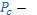   najniższa cena brutto,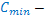   cena brutto oferty badanej.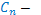 Maksymalna ilość punktów w kryterium Cena – 60,00 pkt.Ilość punktów w kryterium Okres gwarancji i rękojmi - G:gdzie:  G  ilość punktów przyznana danej ofercie w kryterium „Okres gwarancji i rękojmi”,  gwarancja i rękojmia maksymalna – 60 miesięcy  gwarancja i rękojmia oferty badanejMaksymalna ilość punktów w kryterium Okres gwarancji i rękojmi – 40,00 pkt.Okres gwarancji i rękojmi nie może być krótszy niż 36 miesięcy i dłuższy niż 60 miesięcy od daty odbioru robót. W przypadku, gdy Wykonawca poda w ofercie dłuższy okres gwarancji i rękojmi do obliczenia punktów zostanie przyjęty okres 60 miesięcy. W przypadku, gdy Wykonawca nie poda w ofercie okresu gwarancji i rękojmi do obliczenia punktów zostanie przyjęty okres 36 miesięcy. UWAGA: Jeżeli Wykonawca poda w ofercie okres gwarancji i rękojmi krótszy niż 36 miesięcy – oferta zostanie odrzucona na podstawie art. 89 ust.1 pkt 2 ustawy.Bez względu na powyższe, jeżeli warunki gwarancji jakości udzielonej przez producenta materiałów i urządzeń przewidują dłuższy okres gwarancji jakości niż gwarancja udzielona przez Gwaranta – po okresie gwarancji udzielonym przez Gwaranta obowiązuje okres gwarancji w wymiarze równym okresowi gwarancji producenta.Za najkorzystniejszą zostanie uznana oferta Wykonawcy, który spełni wszystkie postawione w niniejszej SIWZ warunki oraz uzyska łącznie największą liczbę punktów (P) stanowiących sumę punktów przyznanych w ramach każdego z podanych kryteriów, wyliczoną zgodnie z poniższym wzorem:P = C + Ggdzie:P – liczba punktów przyznana w ofercie cenowej,C – liczba punktów przyznana ofercie ocenionej w kryterium „Cena”,G – liczba punktów przyznana ofercie ocenionej w kryterium „Okres gwarancji i rękojmi”.Przyjmuje się, że 1 % = 1 pkt i tak zostanie przeliczona liczba punktów w przyjętych kryteriach.Maksymalna ilość możliwych do uzyskania punktów wynosi 100. Wszystkie obliczenia będą dokonywane z dokładnością do dwóch miejsc po przecinku.Oferta, która przedstawia najkorzystniejszy bilans (maksymalna liczba przyznanych punktów 
w oparciu o ustalone kryteria) zostanie uznana za najkorzystniejszą, pozostałe oferty zostaną sklasyfikowane zgodnie z ilością uzyskanych punktów. Realizacja zamówienia zostanie powierzona wykonawcy, który uzyska najwyższą ilość punktów.Jeżeli nie można wybrać oferty najkorzystniejszej z uwagi na to, że dwie lub więcej ofert przedstawia taki sam bilans ceny lub kosztu i innych kryteriów oceny ofert, zamawiający spośród tych ofert wybiera ofertę z najniższą ceną lub najniższym kosztem, a jeżeli zostały złożone oferty o takiej samej cenie lub koszcie, Zamawiający wzywa wykonawców, którzy złożyli te oferty, do złożenia w terminie określonym przez Zamawiającego ofert dodatkowych.Informacje o formalnościach, jakie powinny zostać dopełnione po wyborze oferty w celu zawarcia umowy w sprawie zamówienia publicznegoWykonawca, którego oferta została wybrana jest zobowiązany zawrzeć umowę w terminie wyznaczonym przez Zamawiającego w zaproszeniu do podpisania umowy.Przed podpisaniem umowy Wykonawca dostarczy Zamawiającemu:pełnomocnictwo do zawarcia umowy, jeżeli nie wynika ono z treści oferty,umowę regulującą współpracę – w przypadku złożenia oferty przez wykonawców wspólnie ubiegających się o zamówienie, przy czym termin na jaki została zawarta umowa nie może być krótszy niż termin realizacji zamówienia,zabezpieczenie należytego wykonania umowy – oryginał. W przypadku gdy zabezpieczenie należytego wykonania umowy nie jest wpłacane bezpośrednio na rachunek bankowy Zamawiającego Wykonawca musi przedłożyć dokument np. gwarancja bankowa, ubezpieczeniowa itp.nazwy albo imiona i nazwiska oraz dane kontaktowe podwykonawców i osób do kontaktu z nimi, zaangażowanych w roboty budowlane (o ile są już znane) - w przypadku gdy Wykonawca będzie wykonywał zamówienie przy pomocy podwykonawców.Oświadczenie o zatrudnieniu na podstawie umowy o pracę w rozumieniu ustawy z dnia 26 czerwca 1974 r. - Kodeks pracy (Dz. U. 2016 r, poz. 1666 z późn. zm.), osób wykonujących w trakcie realizacji umowy czynności, określone w rozdz. III ust. 8 SIWZ.Uprawnienia budowlane dla wskazanego Kierownika budowy wraz z zaświadczeniem o przynależności do właściwej izby samorządu zawodowego – kopia poświadczona za zgodność z oryginałem.Harmonogram rzeczowo-finansowy.Wymagania dotyczące zabezpieczenia należytego wykonania umowyZamawiający będzie żądał od wykonawcy zabezpieczenia należytego wykonania umowy 
w wysokości 5% zaoferowanej ceny brutto, które służyć będzie pokryciu roszczeń z tytułu niewykonania lub nienależytego wykonania umowy.Wykonawca wniesie zabezpieczenie w formie zgodnej z art. 148 ust. 1 ustawy Pzp.Zamawiający zwraca zabezpieczenie w terminie 30 dni od dnia wykonania zamówienia i uznania przez zamawiającego za należycie wykonane.Zabezpieczenie w wysokości 70% wyliczonej kwoty zabezpieczenia będzie ważne do daty 30 dni późniejszej od daty odbioru końcowego. Pozostała część zabezpieczenia należytego wykonania umowy (30%) ważna będzie do daty 15 dni późniejszej od upływu okresu rękojmi za wady.Jeżeli zabezpieczenie należytego wykonania umowy wniesiono w pieniądzu, zamawiający zwraca je wraz z odsetkami wynikającymi z umowy rachunku bankowego, na którym było ono przechowywane, pomniejszonymi o koszty prowadzenia rachunku oraz prowizji bankowej za przelew pieniędzy na rachunek wykonawcy.Zabezpieczenie wnoszone w pieniądzu wpłaca się przelewem na rachunek bankowy Zamawiającego: numer konta 52 9158 0001 2001 0000 0257 0006 prowadzony w Banku Spółdzielczym w Błażowej. Tytuł przelewu: „Znak sprawy: GiB.271.24.2018 – ZNWU”.Istotne dla stron postanowienia, które zostaną wprowadzone do treści zawieranej umowy 
w sprawie zamówienia publicznego, ogólne warunki umowy albo wzór umowy, jeżeli zamawiający wymaga od wykonawcy, aby zawarł z nim umowę w sprawie zamówienia publicznego na takich warunkachWykonawca jest obowiązany zapoznać się z treścią projektu umowy, stanowiącym Załącznik Nr 7 do SIWZ. Dopuszcza się w porozumieniu z Wykonawcą wprowadzenie do treści umowy drobnych zmian i korekt, jednak wyłącznie w zakresie nie powodującym zasadniczych zmian przedstawionych warunków niekorzystnych dla Zamawiającego.Przyjęcie postanowień umowy stanowi jeden z istotnych warunków przyjęcia oferty.Możliwości zmiany zawartej umowy oraz warunki takich zmian zostały określone we wzorze umowy.Pouczenie o środkach ochrony prawnej przysługujących wykonawcy w toku postępowania 
o udzielenie zamówieniaW toku postępowania o udzielenie zamówienia wykonawcy przysługują środki ochrony prawnej określone w Dziale VI ustawy Pzp.Opis części zamówienia, jeżeli zamawiający dopuszcza składanie ofert częściowychZamawiający nie przewiduje podziału zamówienia na części.Maksymalna liczba wykonawców z którymi zamawiający zawrze umowę ramową, jeżeli zamawiający przewiduje zawarcie umowy ramowejZamawiający nie przewiduje zawarcia umowy ramowej.Informacja o przewidywanych zamówieniach, o których mowa w art. 67 ust 1 pkt 6 i 7 lub art. 134 ust. 6 pkt 3, jeżeli zamawiający przewiduje udzielenie takich zamówieńZamawiający przewiduje udzielenie zamówień, o których mowa w art. 67 ust. 1 pkt 6 ustawy Prawo zamówień publicznych. Zamówienia te będą polegały na powtórzeniu podobnych robót budowlanych o wartości nie przekraczającej 50% zamówienia podstawowego i zostaną udzielone w przypadku, gdy zaistnieje uzasadniona potrzeba powtórzenia podobnych robót budowlanych i zostaną zapewnione środki finansowe na ten cel.Opis sposobu przedstawiania ofert wariantowych oraz minimalne warunki, jakim muszą odpowiadać oferty wariantowe wraz z wybranymi kryteriami oceny, jeżeli zamawiający wymaga lub dopuszcza ich składanieZamawiający nie wymaga oraz nie dopuszcza składania ofert wariantowych.Informacje dotyczące walut obcych, w jakich mogą być prowadzone rozliczenia między zamawiającym a wykonawcą, jeżeli zamawiający przewiduje rozliczenia w walutach obcychRozliczenia mogą być prowadzone wyłącznie w walucie złoty polski (PLN).Informacja o możliwości zastosowania aukcji elektronicznejZamawiający nie przewiduje zastosowania aukcji elektronicznej.Wysokość zwrotu kosztów udziału w postępowaniu, jeżeli zamawiający przewiduje ich zwrotZamawiający nie przewiduje zwrotu kosztów udziału w postępowaniu.Wymagania  związane z realizacją zamówienia zgodnie z art. 29 ust. 4 ustawy PzpZamawiający nie przewiduje określania w opisie przedmiotu zamówienia wymagań związanych 
z realizacją zamówienia, o których mowa w art. 29 ust. 4 ustawy Pzp.Informacja o obowiązku osobistego wykonania przez wykonawcę kluczowych części zamówienia, jeżeli Zamawiający dokonuje takiego zastrzeżenia zgodnie z art. 36a ust. 2 ustawy PzpZamawiający nie zastrzega obowiązku osobistego wykonania kluczowych części zamówienia.Klauzula informacyjna o przetwarzaniu danych osobowychObowiązek informacyjny w przypadku zbierania danych osobowych bezpośrednio od osoby fizycznej, której dane dotyczą w celu związanym z postępowaniem o udzielenie zamówienia publicznego.Zgodnie z art. 13 ust. 1 i 2 rozporządzenia Parlamentu Europejskiego i Rady (UE) 2016/679 z dnia 27 kwietnia 2016 r. w sprawie ochrony osób fizycznych w związku z przetwarzaniem danych osobowych i w sprawie swobodnego przepływu takich danych oraz uchylenia dyrektywy 95/46/WE (ogólne rozporządzenie o ochronie danych) (Dz. Urz. UE L 119 z 04.05.2016, str. 1), dalej „RODO”, Zamawiający informuje, że:administratorem Pani/Pana danych osobowych jest Gmina Błażowa, Plac Jana Pawła II 1, 36-030 Błażowa, NIP 813-32-99-999, w imieniu której działa Burmistrz Błażowej, w Gminie Błażowa nie został powołany Inspektor Ochrony Danych Osobowych.  Pani/Pana dane osobowe przetwarzane będą na podstawie art. 6 ust. 1 lit. c RODO w związku z postępowaniem o udzielenie niniejszego zamówienia publicznego. odbiorcami Pani/Pana danych osobowych będą osoby lub podmioty, którym udostępniona zostanie dokumentacja postępowania w oparciu o art. 8 oraz art. 96 ust. 3 ustawy Pzp;  Pani/Pana dane osobowe będą przechowywane, zgodnie z art. 97 ust. 1 ustawy Pzp, przez okres 4 lat od dnia zakończenia postępowania o udzielenie zamówienia, a jeżeli czas trwania umowy przekracza 4 lata, okres przechowywania obejmuje cały czas trwania umowy;obowiązek podania przez Panią/Pana danych osobowych bezpośrednio Pani/Pana dotyczących jest wymogiem ustawowym określonym w przepisach ustawy Pzp, związanym z udziałem w postępowaniu o udzielenie zamówienia publicznego; konsekwencje niepodania określonych danych wynikają z ustawy Pzp;  w odniesieniu do Pani/Pana danych osobowych decyzje nie będą podejmowane w sposób zautomatyzowany, stosowanie do art. 22 RODO;posiada Pani/Pan:na podstawie art. 15 RODO prawo dostępu do danych osobowych Pani/Pana dotyczących;na podstawie art. 16 RODO prawo do sprostowania Pani/Pana danych osobowych (skorzystanie z prawa do sprostowania nie może skutkować zmianą wyniku postępowania o udzielenie zamówienia publicznego ani zmianą postanowień umowy w zakresie niezgodnym z ustawą Pzp oraz nie może naruszać integralności protokołu oraz jego załączników);na podstawie art. 18 RODO prawo żądania od administratora ograniczenia przetwarzania danych osobowych z zastrzeżeniem przypadków, o których mowa w art. 18 ust. 2 RODO (prawo do ograniczenia przetwarzania nie ma zastosowania w odniesieniu do przechowywania, w celu zapewnienia korzystania ze środków ochrony prawnej lub w celu ochrony praw innej osoby fizycznej lub prawnej, lub z uwagi na ważne względy interesu publicznego Unii Europejskiej lub państwa członkowskiego);prawo do wniesienia skargi do Prezesa Urzędu Ochrony Danych Osobowych, gdy uzna Pani/Pan, że przetwarzanie danych osobowych Pani/Pana dotyczących narusza przepisy RODO;nie przysługuje Pani/Panu:w związku z art. 17 ust. 3 lit. b, d lub e RODO prawo do usunięcia danych osobowych;prawo do przenoszenia danych osobowych, o którym mowa w art. 20 RODO;na podstawie art. 21 RODO prawo sprzeciwu, wobec przetwarzania danych osobowych, gdyż podstawą prawną przetwarzania Pani/Pana danych osobowych jest art. 6 ust. 1 lit. c RODO. W zamówieniach publicznych administratorem danych osobowych zobowiązanym do spełnienia obowiązku informacyjnego z art. 13 RODO jest w szczególności:Zamawiający względem osób fizycznych, od których dane osobowe bezpośrednio pozyskał. Dotyczy to w szczególności:Wykonawcy będącego osobą fizyczną,Wykonawcy będącego osobą fizyczną, prowadzącą jednoosobową działalność gospodarczą,pełnomocnika Wykonawcy będącego osobą fizyczną (np. dane osobowe zamieszczone w pełnomocnictwie),członka organu zarządzającego Wykonawcy, będącego osobą fizyczną (np. dane osobowe zamieszczone w informacji z KRK),osoby fizycznej skierowanej do przygotowania i przeprowadzenia postępowania o udzielenie zamówienia publicznego.Wykonawca względem osób fizycznych, od których dane osobowe bezpośrednio pozyskał. Dotyczy to w szczególności:osoby fizycznej skierowanej do realizacji zamówienia,podwykonawcy/podmiotu trzeciego będącego osobą fizyczną,podwykonawcy/podmiotu trzeciego będącego osobą fizyczną, prowadzącą jednoosobową działalność gospodarczą,pełnomocnika podwykonawcy/podmiotu trzeciego będącego osobą fizyczną (np. dane osobowe zamieszczone w pełnomocnictwie),członka organu zarządzającego podwykonawcy/podmiotu trzeciego, będącego osobą fizyczną (np. dane osobowe zamieszczone w informacji z KRK),Podwykonawca/podmiot trzeci względem osób fizycznych, od których dane osobowe bezpośrednio pozyskał. Dotyczy to w szczególności osoby fizycznej skierowanej do realizacji zamówienia.Wykaz załącznikówZałącznik nr 1 do SIWZ………………………….…… (oznaczenie Wykonawcy - pieczęć)	Nazwa i adres Wykonawcy:NIP  	REGON				KRS				Powiat  	Województwo	Adres korespondencyjny (jeżeli inny niż w/w): 	Numer telefonu: 		Numer faksu: 			e-mail 	Osoba do kontaktu: 	OFERTA DO GmiNY BłażowaPlac Jana Pawła II 1, 36-030 BłażowaNawiązując do postępowania o udzielenie zamówienia publicznego w trybie przetargu nieograniczonego na zadanie p.n. „Termomodernizacja oraz przebudowa wewnętrznej instalacji grzewczej z węglowej na gazową w budynku Miejsko-Gminnej Biblioteki Publicznej w Błażowej”oferujemy wykonanie zamówienia zgodnie z opisem przedmiotu zamówienia i na warunkach płatności określonych w SIWZ:Cena netto: 		 zł   Podatek VAT 	%  			złCenę brutto: 		 zł  Cena brutto oferty słownie 			złotych ………/100Oświadczamy, że proponujemy okres gwarancji i rękojmi ………… miesięcy.Oświadczamy, że:powyższa cena zawiera wszystkie koszty, jakie ponosi Zamawiający w przypadku wyboru niniejszej oferty na zasadach wynikających z umowy,zapoznaliśmy się z SIWZ oraz z warunkami udzielenia zamówienia publicznego w niej zawartymi,zobowiązujemy się do zapewnienia odpowiedniego potencjału technicznego i kadrowego na czas realizacji zamówienia,zobowiązujemy się do ponoszenia odpowiedzialności z tytułu gwarancji i rękojmi za wady wykonanego przedmiotu zamówienia przez okres wskazany w ofercie, za jakość wykonanych robót, użytych materiałów, chyba, że producent materiałów użytych do wykonania przedmiotu umowy udzieli gwarancji dłuższej,jesteśmy związani niniejsza ofertą przez okres 30 dni od upływu terminu składania ofert,zobowiązujemy się do wykonania przedmiotu umowy w terminie określonym w SIWZ,dołączony do SIWZ wzór umowy został przez nas zaakceptowany i w przypadku wyboru naszej oferty zobowiązujemy się do zawarcia umowy na proponowanych warunkach, uzupełnionych propozycjami ofertowymi w miejscu i terminie wyznaczonym przez Zamawiającego,osoby wykonujące następujące czynności: roboty rozbiórkowe, roboty ziemne, roboty tynkarskie, roboty malarskie, roboty dociepleniowe, roboty brukarskie będą zatrudnione przez Wykonawcę lub Podwykonawcę na podstawie umowy o pracę w rozumieniu art. 22 § 1 ustawy z dnia 26 czerwca 1974 r. – Kodeks Pracy.zamierzamy powierzyć wykonanie części zamówienia podwykonawcom w zakresie:  	Tabelę należy wypełnić w przypadku:powołania się na zasoby podmiotu trzeciego w celu wykazania spełniania warunków udziału w postępowaniu;gdy Wykonawca zamierza powierzyć część zamówienia Podwykonawcy nie będącego podmiotem na zasoby, którego Wykonawca powołuje się w celu wykazania spełniania warunków udziału w postępowaniu i jest już znana firma Podwykonawcy.Wykonawca nie wypełnia tabeli, gdy na etapie składania oferty nie jest jeszcze znana firma Podwykonawcy.wybór oferty nie będzie prowadzić do powstania u Zamawiającego obowiązku podatkowego. będzie prowadzić do powstania u Zamawiającego obowiązku podatkowego w odniesieniu do:jesteśmy małym lub średnim przedsiębiorcą TAK NIEwypełniliśmy obowiązki informacyjne przewidziane w art. 13 lub art. 14 RODO wobec osób fizycznych, od których dane osobowe bezpośrednio lub pośrednio pozyskaliśmy w celu ubiegania się o udzielenie zamówienia publicznego w niniejszym postępowaniu.W przypadku gdy wykonawca nie przekazuje danych osobowych innych niż bezpośrednio jego dotyczących lub zachodzi wyłączenie stosowania obowiązku informacyjnego, stosownie do art. 13 ust. 4 lub art. 14 ust. 5 RODO (Rozporządzenie Parlamentu Europejskiego i Rady (UE) 2016/679 z dnia 27 kwietnia 2016 r. w sprawie ochrony osób fizycznych w związku z przetwarzaniem danych osobowych i w sprawie swobodnego przepływu takich danych oraz uchylenia dyrektywy 95/46/WE (ogólne rozporządzenie o ochronie danych) (Dz. Urz. UE L 119 z 04.05.2016, str. 1) treści oświadczenia wykonawca nie składa - treść oświadczenia należy skreślićWadium zostało wniesione w:  - w pieniądzu – zwrotu należy dokonać na rachunek bankowy ………………………………..  - poręczeniach ………………….…  - gwarancjach  …………………….Sposób reprezentowania Wykonawców wspólnie ubiegających się o udzielenie zamówienia* na potrzeby niniejszego zamówienia jest następujący:……………………………………………………………………………………………………………* wypełniają jedynie Wykonawcy składający ofertę wspólnąZałącznikami do niniejszej oferty są następujące dokumenty:Zastrzeżenie: Załączniki nr  ……… nie mogą być udostępnione, ponieważ zawierają informacje stanowiące tajemnicę przedsiębiorstwa w rozumieniu przepisów o zwalczaniu nieuczciwej konkurencji. Załącznik nr 2 do SIWZZamawiający:Gmina BłażowaPlac Jana Pawła II 136-030 BłażowaWykonawca:…………………………………………………………………………(pełna nazwa/firma, adres, w zależności od podmiotu: NIP/PESEL, KRS/CEiDG)reprezentowany przez:…………………………………………………………………………(imię, nazwisko, stanowisko/podstawa do  reprezentacji)Oświadczenie wykonawcy składane na podstawie art. 25a ust. 1 ustawy z dnia 29 stycznia 2004 r.  Prawo zamówień publicznych (dalej jako: ustawa Pzp), DOTYCZĄCE SPEŁNIANIA WARUNKÓW UDZIAŁU W POSTĘPOWANIU 
Na potrzeby postępowania o udzielenie zamówienia publicznego pn. „Termomodernizacja oraz przebudowa wewnętrznej instalacji grzewczej z węglowej na gazową w budynku Miejsko-Gminnej Biblioteki Publicznej w Błażowej”, prowadzonego przez Zamawiającego: Gmina Błażowa, Plac Jana Pawła II 1, 36-030 Błażowa, oświadczamy, co następuje:INFORMACJA DOTYCZĄCA WYKONAWCY:Oświadczamy, że spełniamy warunki udziału w postępowaniu określone przez Zamawiającego w rozdziale V Specyfikacji Istotnych Warunków Zamówienia.INFORMACJA W ZWIĄZKU Z POLEGANIEM NA ZASOBACH INNYCH PODMIOTÓW: Oświadczamy, że w celu wykazania spełniania warunków udziału w postępowaniu, określonych przez Zamawiającego w rozdziale V Specyfikacji Istotnych Warunków Zamówienia polegamy na zasobach następującego/ych podmiotu/ów: ………………………………………………………………………...……………………………………………………………………………………………………………….…………………………………….., w następującym zakresie: …………………………………………………………………………………………………………………………………………………………… (wskazać podmiot i określić odpowiedni zakres dla wskazanego podmiotu). OŚWIADCZENIE DOTYCZĄCE PODANYCH INFORMACJI:Oświadczamy, że wszystkie informacje podane w powyższych oświadczeniach są aktualne i zgodne z prawdą oraz zostały przedstawione z pełną świadomością konsekwencji wprowadzenia Zamawiającego w błąd przy przedstawianiu informacji.Załącznik nr 3 do SIWZZamawiający:Gmina BłażowaPlac Jana Pawła II 136-030 BłażowaWykonawca:………………………………………………………………………………(pełna nazwa/firma, adres, w zależności od podmiotu: NIP/PESEL, KRS/CEiDG)reprezentowany przez:………………………………………………………………………………(imię, nazwisko, stanowisko/podstawa do reprezentacji)Oświadczenie wykonawcy składane na podstawie art. 25a ust. 1 ustawy z dnia 29 stycznia 2004 r.  Prawo zamówień publicznych (dalej jako: ustawa Pzp), DOTYCZĄCE PRZESŁANEK WYKLUCZENIA Z POSTĘPOWANIANa potrzeby postępowania o udzielenie zamówienia publicznego pn. „Termomodernizacja oraz przebudowa wewnętrznej instalacji grzewczej z węglowej na gazową w budynku Miejsko-Gminnej Biblioteki Publicznej w Błażowej”, prowadzonego przez Zamawiającego: Gmina Błażowa, Plac Jana Pawła II 1, 36-030 Błażowa, oświadczam, co następuje:OŚWIADCZENIA DOTYCZĄCE WYKONAWCY:Oświadczamy, że nie podlegamy wykluczeniu z postępowania na podstawie art. 24 ust 1 pkt 12-23 oraz art. 24 ust. 5 pkt 1 ustawy Pzp.Oświadczamy, że zachodzą w stosunku do nas podstawy wykluczenia z postępowania na podstawie art. …………. ustawy Pzp (podać mającą zastosowanie podstawę wykluczenia spośród wymienionych 
w art. 24 ust. 1 pkt 13-14, 16-20 lub art. 24 ust. 5 ustawy Pzp). Jednocześnie oświadczamy, że w związku z ww. okolicznością, na podstawie art. 24 ust. 8 ustawy Pzp podjęliśmy następujące środki naprawcze: ………………………………………………………………………………………………………………..…………………………………………………………………………………………..…………………...........…OŚWIADCZENIE DOTYCZĄCE PODMIOTU, NA KTÓREGO ZASOBY POWOŁUJE SIĘ WYKONAWCA:Oświadczamy, że w stosunku do następującego/ych podmiotu/tów, na którego/ych zasoby powołujemy się w niniejszym postępowaniu, tj.: …………………………………………………………… (podać pełną nazwę/firmę, adres, a także w zależności od podmiotu: NIP/PESEL, KRS/CEiDG) nie zachodzą podstawy wykluczenia z postępowania o udzielenie zamówienia.OŚWIADCZENIE DOTYCZĄCE PODWYKONAWCY NIEBĘDĄCEGO PODMIOTEM, NA KTÓREGO ZASOBY POWOŁUJE SIĘ WYKONAWCA:Oświadczamy, że w stosunku do następującego/ych podmiotu/tów, będącego/ych podwykonawcą/ami: ……………………………………………………………………..….…… (podać pełną nazwę/firmę, adres, a także w zależności od podmiotu: NIP/PESEL, KRS/CEiDG), nie zachodzą podstawy wykluczenia z postępowania o udzielenie zamówienia.OŚWIADCZENIE DOTYCZĄCE PODANYCH INFORMACJI:Oświadczamy, że wszystkie informacje podane w powyższych oświadczeniach są aktualne i zgodne z prawdą oraz zostały przedstawione z pełną świadomością konsekwencji wprowadzenia zamawiającego w błąd przy przedstawianiu informacji.Załącznik nr 4 do SIWZ………………………………………………  (oznaczenie Wykonawcy, pełna nazwa / firma, adres)Przystępując do przetargu nieograniczonego znak: GiB.271.24.2018 na zadanie pn.: „Termomodernizacja oraz przebudowa wewnętrznej instalacji grzewczej z węglowej na gazową w budynku Miejsko-Gminnej Biblioteki Publicznej w Błażowej”,prowadzonego przez Zamawiającego – Gmina Błażowa, oświadczam, że: nie należę do grupy kapitałowej*, o której mowa w art. 24 ust. 1 pkt 23 ustawy Pzp; należę do grupy kapitałowej*, o której mowa w art. 24 ust. 1 pkt 23 ustawy Pzp, w której skład wchodzą następujące podmioty:* Należy zaznaczyć właściwe przy użyciu znaku „X”.Wraz ze złożeniem oświadczenia, Wykonawca może przedstawić dowody, że powiązania z innym Wykonawcą nie prowadzą do zakłócenia konkurencji w postępowaniu o udzielenie zamówienia.………………………………………………………………………………………………………………………………………………………………………………………………………………………………………………………………………………………………………Załącznik nr 5 do SIWZ…………………………………  	(oznaczenie Wykonawcy)WYKAZ OSÓB KTÓRE BĘDĄ UCZESTNICZYĆ 
W WYKONYWANIU ZAMÓWIENIAPrzystępując do przetargu nieograniczonego na zadanie pn.: „Termomodernizacja oraz przebudowa wewnętrznej instalacji grzewczej z węglowej na gazową w budynku Miejsko-Gminnej Biblioteki Publicznej w Błażowej”,w imieniu 	(oznaczenie Wykonawcy)składamy wykaz osób, skierowanych przez wykonawcę do realizacji zamówienia publicznego, w szczególności odpowiedzialnych za kierowanie robotami budowlanymi, wraz z informacjami na temat ich kwalifikacji zawodowych, uprawnień, doświadczenia i wykształcenia niezbędnych do wykonania zamówienia publicznego, a także zakresu wykonywanych przez nie czynności oraz informacją o podstawie do dysponowania tymi osobami.* obok nazwiska należy dopisać czy Wykonawca dysponuje osobą czy będzie dysponowałJeżeli w wykazie Wykonawca wskazał osoby, którymi będzie dysponował należy załączyć pisemne zobowiązanie innych podmiotów do oddania mu do dyspozycji tej osoby (Kierownika budowy) na okres wykonywania przedmiotu niniejszego zamówienia.Załącznik nr 6 do SIWZ…………………………………  	(oznaczenie Wykonawcy)WYKAZ ROBÓT BUDOWLANYCHPrzystępując do przetargu nieograniczonego na zadanie pn.: „Termomodernizacja oraz przebudowa wewnętrznej instalacji grzewczej z węglowej na gazową w budynku Miejsko-Gminnej Biblioteki Publicznej w Błażowej”,w imieniu 	(oznaczenie Wykonawcy)składamy wykaz robót budowlanych wykonanych nie wcześniej niż w okresie ostatnich 5 lat przed upływem terminu składania ofert, a jeżeli okres prowadzenia działalności jest krótszy - w tym okresie, wraz z podaniem ich rodzaju, wartości, daty, miejsca wykonania i podmiotów, na rzecz których roboty te zostały wykonane, z załączeniem dowodów określających czy te roboty budowlane zostały wykonane należycie, w szczególności informacji o tym czy roboty zostały wykonane zgodnie z przepisami prawa budowlanego i prawidłowo ukończone, przy Wykonawca winien przedstawić wykaz zrealizowanych usług ściśle według powyższego wzoru.Dowodami, o których mowa powyżej, są referencje bądź inne dokumenty wystawione przez podmiot, na rzecz którego roboty budowlane były wykonywane, a jeżeli z uzasadnionej przyczyny o obiektywnym charakterze wykonawca nie jest w stanie uzyskać tych dokumentów - inne dokumenty* Zamawiający nie dopuszcza sumowania mniejszych, cząstkowych robót objętych odrębnymi umowami lub zleceniami.Załącznik nr 7 do SIWZUMOWA nr GiB.272.24.2018– Projektzawarta w dniu: .......................................... 2018 r. w Błażowej  pomiędzy: Gminą Błażowa, Plac Jana Pawła II 1, 36 -030 Błażowa, NIP 813-32-99-999, Regon 690581991zwaną w dalszej umowy  Zamawiającym, reprezentowaną przez: …………………… – Burmistrza Błażowejprzy kontrasygnacie Skarbnika Gminy – …………………… a:………………………… z siedzibą ……………… NIP….…………, reprezentowanym przez:…………………………………zwanym dalej Wykonawcą, wybranym w postępowaniu o wartości poniżej progów ustalonych na podstawie art. 11 ust. 8 prowadzonym zgodnie z postanowieniami ustawy z dnia 29 stycznia 2004 r. Prawo zamówień publicznych, zwanej dalej „ustawą Pzp” (Dz. U. z 2017 r. poz. 1579 ze zm.), w trybie przetargu nieograniczonego na roboty budowlane o następującej treści:§ 1PRZEDMIOT UMOWYZamawiający powierza, a Wykonawca  przyjmuje do wykonania następujące zadanie: „Termomodernizacja oraz przebudowa wewnętrznej instalacji grzewczej z węglowej na gazową w budynku Miejsko-Gminnej Biblioteki Publicznej w Błażowej” określone w Specyfikacji Istotnych Warunkach Zamówienia (SIWZ) oraz w Ofercie Wykonawcy.Podstawę zawarcia umowy stanowi zamówienie publiczne nr GiB.271.24.2018.Przedmiot zamówienia obejmuje wykonanie docieplenia ścian zewnętrznych styropianem, docieplenie ścian piwnic/fundamentowych styrodurem, docieplenie stropu wełną mineralną, wymiana stolarki drzwiowej, wymiana kotła węglowego na gazowy w tym demontaż kotła węglowego oraz montaż kotła gazowego dwufunkcyjnego do ogrzewania budynku i przygotowania c.w.u., wymiana instalacji c.o. w tym demontaż grzejników żeliwnych oraz montaż nowych grzejników stalowych - płytowych, wymiana żarówek na energooszczędne. Zakres rzeczowy przedmiotu zamówienia określa dokumentacja projektowa, która stanowi załącznik do Specyfikacji Istotnych Warunków Zamówienia.§ 2TERMIN WYKONANIA UMOWYUstala się poniższe terminy realizacji umowy:Rozpoczęcie z dniem podpisania umowy.Termin wykonania przedmiotu umowy określa się do dnia 16-11-2018 roku.§ 3WYNAGRODZENIEStrony ustalają, że za wykonanie przedmiotu umowy Zamawiający zapłaci wynagrodzenie ryczałtowe na podstawie oferty przetargowej Wykonawcy, niezmienne do czasu zakończenia realizacji Inwestycji.Wynagrodzenie za przedmiot umowy ustala się na kwotę ryczałtową netto ………… zł, plus …… % podatek VAT w wysokości ……… zł, co łącznie stanowi kwotę brutto …………..… zł (słownie: ……………… złotych ……/100).W przypadku zmiany stawki podatku od towaru i usług VAT, wynagrodzenie brutto ulegnie zmianie stosownie do zmiany stawki podatku, bez zmiany wynagrodzenia netto.Wynagrodzenie przewidziane w ust. 2 nie będzie zmieniane w okresie realizacji umowy. Określona kwota wynagrodzenia ryczałtowego stanowi zapłatę za kompletne wykonanie przedmiotu umowy w sposób zapewniający oczekiwany rezultat zgodnie z opracowaną dokumentacją projektową oraz zawiera pozostałe koszty związane m. in. z:urządzeniem i zagospodarowaniem terenu budowy,ubezpieczeniem i dozorowaniem budowy na czas realizacji robót,zapewnieniem niezbędnych dojść i dojazdów do posesji w trakcie trwania robót,opracowaniem niezbędnych badań, opinii, ekspertyz powstałych w trakcie realizacji zadania uszkodzeń sieci: elektroenergetycznych, teletechnicznych, wodociągowych, kanalizacyjnych, gazowych, itp.Należności będą regulowane z konta Zamawiającego w terminie 30 dni od daty złożenia u Zamawiającego faktury za dane zadanie wraz z protokołem odbioru robót i dokumentami rozliczeniowymi. W przypadku wystąpienia wad i usterek w wykonaniu przedmiotu umowy termin płatności będzie liczony od dnia ich usunięcia. Wykonawca, w fakturze wskazuje: jako Nabywcę: Gmina Błażowa, Plac Jana Pawła II 1, 36-030 Błażowa, NIP 813-32-99-999,jako Odbiorcę: Urząd Miejski w Błażowej, Plac Jana Pawła II 1, 36-030 Błażowa.Płatność realizowana będzie przelewem na rachunek bankowy Wykonawcy nr ………………….. Zapłata wynagrodzenia Wykonawcy zrealizowana zostanie po przedstawieniu przez niego dowodów potwierdzających zapłatę wymagalnego wynagrodzenia podwykonawcom lub dalszym podwykonawcom. Za datę zapłaty należności uważa się datę złożenia przez Zamawiającego polecenia przelewu bankowego na rachunek Wykonawcy. § 4KIEROWNICTWO BUDOWYZ ramienia Wykonawcy obowiązki kierownika budowy lub kierownika robót pełnić będzie:Kierownik budowy/ robót w osobie ………………….., posiadający uprawnienia budowlane 
o numerze  …………………………Kierownik budowy/ robót w osobie ………………….., posiadający uprawnienia budowlane 
o numerze  …………………………Wykonawca jest obowiązany przedłożyć Zamawiającemu propozycję zmiany osoby podanej 
w ofercie na piśmie przed planowanym terminem zmiany.Zaakceptowana zmiana winna być dokonana wpisem do dziennika budowy i nie wymaga sporządzenia aneksu do umowy.§ 5ZOBOWIĄZANIA WYKONAWCYPrzedmiot umowy w zakresie robót ............................................................. Wykonawca wykona osobiście (siłami własnymi), a w pozostałym zakresie, przedmiotu zamówienia, za pomocą podwykonawców*.Wykonawca, podwykonawca lub dalszy podwykonawca zamówienia na roboty budowlane zamierzający zawrzeć umowę o podwykonawstwo, której przedmiotem są roboty budowlane, jest obowiązany, w trakcie realizacji zamówienia publicznego na roboty budowlane, do przedłożenia zamawiającemu projektu tej umowy, przy czym podwykonawca lub dalszy podwykonawca jest obowiązany dołączyć zgodę wykonawcy na zawarcie umowy o podwykonawstwo o treści zgodnej z projektem umowy.Wymagania dotyczące umowy o podwykonawstwo, której przedmiotem są roboty budowlane, których niespełnienie spowoduje zgłoszenie przez Zamawiającego odpowiednio zastrzeżeń lub sprzeciwu: zapisy umowy o podwykonawstwo nie mogą naruszać postanowień umowy zawartej między Wykonawcą a Zamawiającym,przedmiot zamówienia (zakres prac) musi być precyzyjnie określony,termin realizacji musi umożliwiać zakończenie wykonania robót przez Wykonawcę w terminie określonym w niniejszej umowie,wynagrodzenie za roboty wykonywane przez Podwykonawcę nie może przekroczyć wysokości wynagrodzenia przewidzianego dla Wykonawcy,umowa o podwykonawstwo nie może zawierać postanowień uzależniających uzyskanie przez Podwykonawcę płatności od Wykonawcy od zapłaty przez Zamawiającego wynagrodzenia na rzecz Wykonawcy, obejmującego zakres robót wykonanych przez Podwykonawcę oraz uzależniających zwrot Podwykonawcy kwot zabezpieczenia przez Wykonawcę, od zwrotu zabezpieczenia wykonania umowy przez Zamawiającego na rzecz Wykonawcy,termin zapłaty wynagrodzenia Podwykonawcy lub dalszemu Podwykonawcy przewidziany 
w umowie o podwykonawstwo nie może być dłuższy niż 30 dni od dnia doręczenia Wykonawcy, Podwykonawcy lub dalszemu Podwykonawcy faktury, potwierdzających wykonanie zleconej  Podwykonawcy lub dalszemu Podwykonawcy dostawy, usługi lub roboty budowlanej,zobowiązanie do zatrudnienia przez Podwykonawcę i dalszych Podwykonawców na podstawie umowy o pracę w rozumieniu art. 22 § 1 ustawy z dnia 26 czerwca 1974 r. – Kodeks Pracy osób wykonujących następujące czynności: roboty rozbiórkowe, roboty ziemne, roboty tynkarskie, roboty malarskie, roboty dociepleniowe, roboty brukarskie. Wykonawca potwierdza powyższe przedkładając wraz z umową, o której mowa w ust. 1 stosowne oświadczenie.Zamawiający w terminie do 14 dni od momentu otrzymania zgłasza pisemne zastrzeżenia do projektu umowy o podwykonawstwo, której przedmiotem są roboty budowlane niespełniających wymagań określonych w ust. 3.Niezgłoszenie pisemnych zastrzeżeń do przedłożonego projektu umowy o podwykonawstwo, której przedmiotem są roboty budowlane, w terminie określonym w ust. 4, uważa się za akceptację projektu umowy przez Zamawiającego.Wykonawca, Podwykonawca lub dalszy Podwykonawca zamówienia na roboty budowlane przedkłada Zamawiającemu poświadczoną za zgodność z oryginałem kopię zawartej umowy 
o podwykonawstwo, której przedmiotem są roboty budowlane w terminie do 7 dni od dnia jej zawarcia.Zamawiający w terminie 14 dni od momentu otrzymania, zgłasza pisemny sprzeciw do umowy 
o podwykonawstwo, której przedmiotem są roboty budowlane, w przypadkach, o których mowa 
w ust. 4.Niezgłoszenie pisemnego sprzeciwu do przedłożonej umowy o podwykonawstwo, której przedmiotem są roboty budowlane, w terminie określonym w ust. 7 uważa się za akceptację umowy przez Zamawiającego.Wykonawca, Podwykonawca lub dalszy Podwykonawca zobowiązany jest do przedkładania Zamawiającemu poświadczonej za zgodność z oryginałem kopii zawartych umów 
o podwykonawstwo, których przedmiotem są dostawy lub usługi w terminie 7 dni od dnia ich zawarcia, z wyłączeniem umów o podwykonawstwo o wartości mniejszej niż 0,5% wartości umowy w sprawie zamówienia publicznego oraz umów o podwykonawstwo, których przedmiot został wskazany przez zamawiającego w specyfikacji istotnych warunków zamówienia, jako niepodlegający niniejszemu obowiązkowi. Wyłączenie, o którym mowa w zdaniu pierwszym, nie dotyczy umów o podwykonawstwo o wartości większej niż 50.000 zł.W przypadku, o którym mowa w ust. 9, jeżeli termin zapłaty wynagrodzenia jest dłuższy niż 30 dni, Zamawiający informuje o tym Wykonawcę i wzywa go do doprowadzenia do zmiany tej umowy pod rygorem wystąpienia o zapłatę kary umownej.Przepisy ust. 2-10 stosuje się odpowiednio do zmian umowy o podwykonawstwo.Każdorazowa zmiana, wprowadzenie lub rezygnacja z Podwykonawcy wymaga pisemnej zgody Zamawiającego.Do zawarcia przez Podwykonawcę umowy z dalszym Podwykonawcą wymagana jest zgoda Zamawiającego i Wykonawcy.Wykonawca ponosi wobec Zamawiającego pełną odpowiedzialność za roboty, które wykonuje przy pomocy Podwykonawców.Wykonawca zobowiązany jest na żądanie Zamawiającego udzielić mu wszelkich informacji dotyczących Podwykonawców.Bez zgody Zamawiającego, Wykonawca nie może umożliwić Podwykonawcy wejścia na teren budowy i rozpoczęcia prac.Wykonawca zobowiązuje się wywozić odpady i gruz z terenu budowy, jak również utylizować odpady, materiały zgodnie z obowiązującymi przepisami prawa.Wykonawca zobowiązuje się do wykonania przedmiotu umowy zgodnie z opracowaną dokumentacją projektową.Wykonawca zobowiązuje się zapewnić na terenie budowy należyty ład i porządek, przestrzeganie przepisów BHP, ochronę znajdujących się na terenie obiektów i sieci oraz utrzymanie ich 
w należytym stanie technicznym.Wykonawca lub podwykonawca zatrudnia na podstawie umowy o pracę osoby wykonujące wskazane przez Zamawiającego w opisie przedmiotu zamówienia czynności w zakresie realizacji przedmiotu zamówienia: roboty rozbiórkowe, roboty ziemne, roboty tynkarskie, roboty malarskie, roboty dociepleniowe, roboty brukarskie.W trakcie realizacji zamówienia Zamawiający uprawniony jest do wykonywania czynności kontrolnych wobec wykonawcy odnośnie spełniania przez wykonawcę lub podwykonawcę wymogu określonego w ust. 20, w szczególności do: żądania oświadczenia w zakresie potwierdzenia spełniania tego wymogu i dokonywania jego oceny,żądania wyjaśnień w przypadku wątpliwości w zakresie potwierdzenia spełniania tego wymogu,przeprowadzania kontroli na miejscu wykonywania świadczenia.Każdorazowo na żądanie Zamawiającego, w terminie wskazanym przez niego nie krótszym niż 7 dni, Wykonawca zobowiązany jest do przedłożenia oświadczenia Wykonawcy lub podwykonawcy o zatrudnieniu na podstawie umowy o pracę osób wykonujących czynności, określonych w ust. 20. Oświadczenie to powinno zawierać w szczególności: dokładne określenie podmiotu składającego oświadczenie, datę złożenia oświadczenia, wskazanie, że objęte wezwaniem czynności wykonują osoby zatrudnione na podstawie umowy o pracę wraz ze wskazaniem liczby tych osób, rodzaju umowy o pracę i wymiaru etatu oraz podpis osoby uprawnionej do złożenia oświadczenia w imieniu Wykonawcy lub podwykonawcy. Nieprzedłożenie przez Wykonawcę dokumentów określonych w ust. 22, w terminie wskazanym przez Zamawiającego będzie traktowane jako niewypełnienie obowiązku zatrudnienia Pracowników świadczących czynności na podstawie umowy o pracę.*niepotrzebne skreślić§ 6OBOWIĄZKI WYKONAWCY I ZAMAWIAJĄCEGOWykonawca zobowiązuje się:do prowadzenia dziennika budowy, który zostanie dostarczony przez Zamawiającego.wykonać przedmiot umowy z materiałów własnych. dołożyć wszelkich starań w celu minimalizacji uciążliwości wynikających z prowadzonych robót budowlanych, na jakie narażeni będą mieszkańcy i użytkownicy sąsiednich nieruchomości, a przede wszystkim pracownicy Szkoły oraz dzieci przebywające w budynku. zapewnić organom nadzoru budowlanego, Inspektorowi nadzoru i wszystkim osobom przez niego upoważnionym dostępu do terenu budowy oraz wszystkich miejsc gdzie są wykonywane lub gdzie przewiduje się wykonywanie robót.informować Inspektora nadzoru o wszystkich problemach lub okolicznościach, które mogą mieć wpływ na jakość wykonania przedmiotu umowy oraz o innych okolicznościach, mogących przeszkodzić prawidłowemu i terminowemu wykonaniu przedmiotu umowy pod rygorem utraty prawa do powoływania się na te okoliczności w późniejszym terminie.stosować do wszystkich poleceń Inspektora nadzoru, które są zgodne z prawem obowiązującym w Polsce.składować wszelkie urządzenia, materiały i odpady w sposób zgodny z przepisami prawa. Materiały oraz urządzenia zastosowane do wykonania przedmiotowego zamówienia powinny odpowiadać co do jakości wymogom wyrobów dopuszczonych do obrotu i stosowania 
w budownictwie określonym w art. 10 ustawy Prawo budowlane.Zamawiający zobowiązuje się:Przekazać Wykonawcy teren przebudowy.Odbierać roboty częściowe i ulegające zanikowi bądź zakryciu.Dokonać odbioru końcowego przedmiotu umowy, rozpoczynając czynności odbioru w terminie 10 dni od daty pisemnego powiadomienia przez Wykonawcę o zakończeniu robót i gotowości inwestycji do odbioru, potwierdzonego przez Inspektora nadzoru.§ 7ODPOWIEDZIALNOŚĆ WYKONAWCYWykonawca ponosi odpowiedzialność od następstw i za wyniki działalności w zakresie: organizacji robót budowlanych,zabezpieczenia interesów osób trzecich,ochrony środowiska,warunków bezpieczeństwa pracy,zabezpieczenia terenu robót od następstw związanych z budową.Wykonawca ponosi odpowiedzialność za szkody wyrządzone osobom trzecim z powodu niewykonania lub niewłaściwego wykonania przedmiotu umowy.Wykonawca ponosi pełną odpowiedzialność za właściwe wykonanie robót, oraz metody organizacyjno - techniczne stosowane na terenie prowadzenia robót.Wykonawca ponosi pełną odpowiedzialność za działania, uchybienia i zaniedbania pracowników podwykonawcy.Strony zgodnie ustalają, że nie wywiązywanie się z przyjętych zobowiązań przewidzianych 
w niniejszej umowie będzie wywoływało skutki wynikające z niniejszej umowy i obowiązujących przepisów prawnych.§ 8ZABEZPIECZENIE NALEŻYTEGO WYKONANIA UMOWYNajpóźniej w dniu zawarcia niniejszej umowy, Wykonawca wnosi zabezpieczenie należytego wykonania Umowy w wysokości 5% wynagrodzenia umownego brutto za przedmiot umowy 
w kwocie ……… zł (słownie …… …/100) w formie ……….Wymienione zabezpieczenie należytego wykonania umowy Wykonawca wnosi w jednej lub kilku z form wymienionych w artykule 148 ustawy Pzp i przedłoży je w Urzędzie Miejskim w Błażowej 
z podziałem:- 30 % wysokości zabezpieczenia z terminem ważności o 15 dni dłuższym od okresu udzielonej rękojmi na przedmiot umowy,- 70 % wysokości zabezpieczenia z terminem ważności o 30 dni dłuższym od daty odbioru przedmiotu umowy. Zabezpieczenie służy pokryciu roszczeń z tytułu niewykonania lub nienależytego wykonania umowy.Zamawiający zwróci Wykonawcy zabezpieczenie w terminie 30 dni od dnia wykonania przedmiotu zamówienia i uznania przez Zamawiającego za należycie wykonane, z zastrz. ust. 5.Kwota stanowiąca 30% wysokości zabezpieczenia zostanie przeznaczona na pokrycie roszczeń 
z tytułu rękojmi za wady i zostanie zwrócona w ciągu 15 dni po upływie okresu rękojmi za wady.Jeżeli zabezpieczenie wniesiono w pieniądzu, Zamawiający zwróci je wraz z odsetkami wynikającymi z umowy rachunku bankowego, na którym było ono przechowywane, pomniejszonym o koszt prowadzenia tego rachunku oraz prowizji banku za przelew na rachunek bankowy Wykonawcy. § 9KARY UMOWNE I ODSZKODOWANIAWykonawca zapłaci Zamawiającemu kary umowne:Za zwłokę w wykonaniu przedmiotu umowy - w wysokości 0,2 % wynagrodzenia brutto, 
o którym mowa w § 3 ust 2 za każdy dzień zwłoki.Za spowodowanie przerwy w realizacji robót z przyczyn zależnych od Wykonawcy dłużej niż 14 dni - w wysokości 0,2 % wynagrodzenia brutto, o którym mowa w § 3 ust 2 za każdy dzień przerwy.Za zwłokę w usunięciu wad stwierdzonych w okresie rękojmi - w wysokości 0,2 % wynagrodzenia brutto, o którym mowa w § 3 ust 2 za każdy dzień zwłoki licząc od upływu dnia wyznaczonego na usunięcie wad.Za odstąpienie od umowy przez Zamawiającego z przyczyn zależnych od Wykonawcy 
w wysokości 10 % wynagrodzenia brutto.Gdy roboty budowlane, wbrew postanowieniom § 5 umowy będzie wykonywał Podwykonawca - w wysokości 0,2 % wynagrodzenia brutto za każdy dzień pozostawania Podwykonawcy do dyspozycji Wykonawcy.Za brak zapłaty lub nieterminową zapłatę wynagrodzenia należnego Podwykonawcom lub dalszym Podwykonawcom - w wysokości 0,2 % należnego Podwykonawcy wynagrodzenia brutto za każdy przypadek braku zapłaty lub nieterminowej zapłaty.Za nieprzedłożenie przez Wykonawcę do zaakceptowania projektu umowy o podwykonawstwo, której przedmiotem są roboty budowlane, lub projektu jej zmiany, w wysokości 0,2 % wynagrodzenia brutto o którym mowa w § 3 ust 2, za każdy przypadek nieprzedłożenia.Za nieprzedłożenie przez Wykonawcę poświadczonej za zgodność z oryginałem kopii umowy 
o podwykonawstwo lub jej zmiany - w wysokości 0,2 % wynagrodzenia brutto o którym mowa 
w § 3 ust 2, za każdy przypadek nieprzedłożenia. Za brak zmiany umowy o podwykonawstwo w zakresie terminu zapłaty - w wysokości 0,2 % wynagrodzenia brutto o którym mowa w § 3 ust 2, za każdy przypadek braku zmiany.Za nieprzedłożenie przez Wykonawcę lub podwykonawcę dokumentów, potwierdzających zatrudnienie osób na podstawie umowy o pracę, określonych w § 5 ust. 22 umowy – w wysokości 1000,00 zł za każdy przypadek.Termin zapłaty należności tytułem kar umownych wynosi 7 dni od dnia doręczenia noty obciążeniowej.W przypadku powstania szkody Zamawiający ma prawo dochodzenia odszkodowania przewyższającego wysokość kar umownych do wysokości rzeczywiście poniesionej szkody.Zamawiający może dokonać potrącenia wymaganych kar umownych z wynagrodzenia Wykonawcy, składając właściwe oświadczenie.Wykonawca zobowiązany jest do niezwłocznego pisemnego informowania Zamawiającego 
o przewidywanych opóźnieniach w realizacji przedmiotu umowy.§ 10ODBIÓR ROBÓTWykonawca jest zobowiązany zgłaszać do odbioru przez Zamawiającego roboty zanikające 
i ulegające zakryciu. Warunkiem odbioru robót zanikających, ulegających zakryciu i częściowych będzie zgłoszenie tych robót przez Kierownika budowy (robót) wpisem do dziennika budowy.Zgłoszenie powinno być dokonane z minimum jednodniowym wyprzedzeniem planowanego zakończenia robót przewidzianych do odbioru. Inspektor przystąpi do odbioru w terminie 3 dni roboczych licząc od daty zawiadomienia. Prawidłowość wykonanych robót zanikających 
i ulegających zakryciu zostanie potwierdzona wpisem do dziennika budowy przez Inspektora nadzoru. Za dzień roboczy uważa się dzień roboczy od poniedziałku do piątku. Potwierdzeniem odbioru częściowego będzie protokół odbioru wykonanych robót.Wykonawca zgłosi Zamawiającemu gotowość do odbioru końcowego robót w formie pisemnej. Razem z zawiadomieniem o zakończeniu robót i zgłoszeniem gotowości odbioru końcowego Wykonawca przekaże Zamawiającemu:oświadczenie kierownika budowy o zgodności wykonania robót budowlanych z przepisami technicznymi i obowiązującymi Polskimi normami oraz o właściwym zagospodarowaniu terenów przyległych,certyfikaty, atesty i deklaracje zgodności na użyte materiały,protokoły odbioru robót zanikających.Dokumenty odbiorowe wykonawca jest zobowiązany przygotować odpowiednio posegregowane, opisane i wpięte w stosowne teczki (skoroszyty, segregatory, itp.).Jeżeli Zamawiający uzna, że roboty zostały zakończone i nie będzie miał zastrzeżeń co do kompletności oraz prawidłowości dokumentacji powykonawczej to w porozumieniu z Wykonawcą wyznaczy termin odbioru końcowego.Jeżeli Zamawiający stwierdzi, że roboty nie zostały zakończone lub będzie miał zastrzeżenia co do kompletności i prawidłowości przedłożonych dokumentów określonych w ust. 4, w porozumieniu 
z Wykonawcą wyznaczy termin ponownego złożenia przez Wykonawcę zgłoszenia do odbioru końcowego.Zamawiający dokona odbioru końcowego robót rozpoczynając czynności odbiorowe w ciągu 10 dni kalendarzowych, licząc od daty zgłoszenia. Z odbioru końcowego zostanie spisany protokół odbioru końcowego zawierający wszelkie ustalenia  dokonane w toku odbioru, jak też terminy wyznaczone na usunięcie stwierdzonych przy odbiorze wad.Jeżeli w toku czynności odbioru zostaną stwierdzone wady, to Zamawiającemu przysługują następujące uprawnienia:Jeżeli wada nadaje się do usunięcia, może odmówić odbioru do czasu usunięcia wady.Jeżeli wada nie nadaje się do usunięcia, to Zamawiający może żądać odpowiedniego obniżenia wynagrodzenia.§ 11ZMIANY POSTANOWIEŃ UMOWYStrony mogą dokonywać zmian istotnych postanowień zawartej umowy w stosunku do treści oferty w przypadkach, o których mowa w ust. 2.Zmiana postanowień zawartej umowy, zgodnie z art. 144 ust. 1 ustawy Pzp może być dokonana jedynie w przypadku wystąpienia poniższych warunków:zmiana terminu spowodowana: przedłużającymi się terminami uzyskania niezbędnych zezwoleń, pozwoleń, zgód i uzgodnień od właściwych organów administracyjnych - nie zawinionych przez Wykonawcę, klęskami żywiołowymi, warunkami atmosferycznymi odbiegającymi od typowych, uniemożliwiającymi prowadzenie robót budowlanych, przedłużającymi się niskimi temperaturami, długotrwałymi opadami deszczu, warunkami geologicznymi, archeologicznymi lub terenowymi (niewypały, wykopaliska archeologiczne), prowadzonymi równolegle robotami budowlano - montażowymi przez inne podmioty, które uniemożliwiają realizację zamówienia – o okres, w którym nie była możliwa realizacja zamówienia z tego powodu potwierdzony wpisem inspektora do dziennika budowy,zmiana sposobu spełnienia świadczenia: na skutek zmian technologicznych, niedostępność na rynku materiałów lub urządzeń wskazanych w dokumentacji projektowej, spowodowana zaprzestaniem produkcji lub wycofaniem z rynku tych materiałów lub urządzeń, pojawienie się na rynku materiałów lub urządzeń nowszej generacji pozwalających na zaoszczędzenie kosztów eksploatacji, w przypadku wystąpienia konieczności usunięcia błędów w dokumentacji albo gdy niezbędne będzie przeprojektowanie określonych zakresów robót, w celu prawidłowego wykonania przedmiotu umowy,zmiana obowiązującej stawki VAT,zamawiający dopuszcza możliwość zmiany osób na stanowisku kierownik budowy 
w przypadku niemożliwości pełnienia przez niego powierzonych funkcji (np. sytuacja losowa, zmiana pracy),zmiana, za zgodą projektanta, sposobu wykonania poszczególnych robót przy zachowaniu parametrów oraz możliwość zmiany w przypadku zastosowania materiałów zamiennych, innych technologii lub rozwiązań, gdy zmiana taka jest korzystna dla Zamawiającego i nie spowoduje zmiany kosztów inwestycji.Wszystkie zmiany umowy wymagają formy pisemnej (aneks do umowy) pod rygorem nieważności, za wyjątkiem zmian wymienionych w § 4.§ 12RĘKOJMIA I GWARANCJAStrony postanawiają, że okres rękojmi wynosi …… miesięcy od daty odbioru końcowego i jest zgodny z okresem deklarowanym przez Wykonawcę w złożonej ofercie.Wykonawca ponosi odpowiedzialność w przypadku gdy zrealizowane roboty budowlane mają wady zmniejszające ich wartość lub użyteczność. Wykonawca jest odpowiedzialny z tytułu rękojmi zarówno za wady fizyczne robót budowlanych istniejące w czasie odbioru, jak i za wady fizyczne robót budowlanych powstałe po odbiorze, lecz z przyczyn istniejących w chwili odbioru.Niezależnie od rękojmi, Wykonawca niniejszym udziela Zamawiającemu gwarancji w zakresie zastosowanych materiałów i urządzeń oraz wykonanych robót budowlanych na okres …… miesięcy od daty podpisania bez zastrzeżeń protokołu odbioru końcowego oraz zobowiązuję się dostarczyć dokumenty gwarancyjne.Bieg okresu gwarancji i rękojmi rozpoczyna się od dnia odbioru końcowego robót budowlanych.Wykonawca zobowiązuje się do usunięcia wad, które ujawnią się w okresie gwarancji. 
W przypadku gdy usunięcie wady nie jest możliwe Wykonawca dostarczy w miejsce wadliwych rzeczy – rzeczy wolne od wad.W zakresie udzielonej gwarancji Wykonawca zobowiązuje się do przystąpienia do usuwania wad, nie później niż w terminie 7 dni roboczych od dnia otrzymania od Zamawiającego pisemnego zawiadomienia o ich wystąpieniu. Usunięcie wady winno nastąpić przed upływem wyznaczonego przez Zamawiającego terminu. Zawiadomienie o wystąpieniu wad może zostać przesłane faksem.W terminie wyznaczonym przez Zamawiającego nie później jednak niż w terminie 3 dni od dnia otrzymania od Zamawiającego pisemnego zawiadomienia o wystąpieniu wady, Wykonawca zobowiązany jest przeprowadzić oględziny. O dacie i miejscu oględzin Zamawiający informuje Wykonawcę najpóźniej na 3 dni przed terminem oględzin. Z oględzin sporządza się protokół oględzin, w którym w szczególności stwierdza się istnienie wady.Jeżeli w wykonaniu obowiązków określonych w ust. 1-7 powyżej Wykonawca dostarczył Zamawiającemu zamiast materiałów wadliwych – materiały wolne od wad albo dokonał istotnych napraw, termin gwarancji biegnie na nowo od chwili dostarczenia materiałów wolnych od wad lub dokonania naprawy. Jeżeli gwarant wymienił część rzeczy, zapis powyższy stosuje się odpowiednio do części wymienionej.W przypadku, gdy opóźnienie Wykonawcy w przystąpieniu do usuwania wad przekroczy łącznie 10 dni, Zamawiający jest uprawniony do powierzenia wykonania usunięcia wad osobie trzeciej, na koszt i ryzyko Wykonawcy. Koszty, o których mowa w zdaniu poprzedzającym lub ich odpowiednią część Zamawiający ma prawo pokryć w całości lub w części z przeznaczonej na ten cel części zabezpieczenia należytego wykonania umowy, o którym mowa w § 8. W takim przypadku Zamawiający zachowuje uprawnienie do dochodzenia od Wykonawcy odszkodowania 
z tytułu zaistniałego opóźnienia, w tym żądania zapłaty kary umownej, o której mowa w § 9 ust.1 pkt. 3).§ 13ODSTĄPIENIE OD UMOWYZamawiającemu przysługuje prawo odstąpienia  od umowy w szczególności:W razie wystąpienia istotnej zmiany okoliczności powodującej, że wykonanie umowy nie leży w interesie publicznym, czego nie można było przewidzieć w chwili zawarcia umowy. Odstąpienie od umowy w tym wypadku może nastąpić w terminie 30 dni od powzięcia wiadomości o powyższych okolicznościach, w takim wypadku Wykonawca może żądać jedynie wynagrodzenia należnego mu z tytułu wykonania części umowy.Gdy Wykonawca nie rozpoczął realizacji zadania w terminie 7 dni od daty przekazania terenu budowy pomimo wezwania Zamawiającego złożonego na piśmie.Gdy Wykonawca bez uzasadnionych przyczyn przerwał realizację robót budowlanych i przerwa ta trwa dłużej niż 2 tygodnie oraz nie kontynuuje ich pomimo wezwania Zamawiającego złożonego na piśmie.W razie ogłoszenia upadłości lub likwidacji Wykonawcy.W razie wydania nakazu zajęcia majątku Wykonawcy.W razie nie wywiązywania się z zobowiązań wobec zatrudnionych przy realizacji zadania Podwykonawców.Wykonawca realizuje roboty przewidziane niniejszą umową w sposób niezgodny z prawem, obowiązującymi właściwymi normami oraz zasadami sztuki budowlanej bądź niniejszą umową.Gdy czynności objęte niniejszą umową wykonuje podmiot inny niż wskazany w umowie lub podmiot, dla którego Wykonawca nie przedłożył umowy o podwykonawstwo na zasadach określonych w § 5 umowy.Odstąpienie od umowy powinno nastąpić w formie pisemnej pod rygorem nieważności i powinno zawierać uzasadnienie.W przypadku odstąpienia od umowy:W terminie 7 dni od daty odstąpienia od umowy Wykonawca przy udziale Zamawiającego sporządzi szczegółowy protokół inwentaryzacji robót w toku według stanu na dzień odstąpienia.Wykonawca zabezpieczy przerwane roboty w zakresie obustronnie uzgodnionym.Wykonawca sporządzi wykaz materiałów, konstrukcji lub urządzeń, które nie mogą być wykorzystane przez Wykonawcę do realizacji innych robót nie objętych niniejszą umową, jeżeli odstąpienie od umowy nastąpiło z przyczyn zależnych od Zamawiającego.Wykonawca zgłosi do dokonania przez Zamawiającego odbioru robót przerwanych oraz robót zabezpieczających jeżeli odstąpienie od umowy nastąpiło z przyczyn zależnych od Zamawiającego.Zamawiający, w razie odstąpienia od umowy obowiązany jest do dokonania odbioru robót przerwanych oraz do zapłaty wynagrodzenia za roboty które zostały wykonane do dnia odstąpienia, a także do przejęcia od Wykonawcy pod swój dozór terenu budowy.§ 14ROZSTRZYGANIE SPORÓWWłaściwym do rozpatrywania sporów powstałych na tle realizacji niniejszej umowy jest właściwy sąd miejscowy dla Zamawiającego.   § 15POSTANOWIENIA KOŃCOWEW sprawach nieuregulowanych postanowieniami niniejszej umowy będą miały zastosowanie przepisy Kodeksu Cywilnego, ustawy Pzp i inne powszechnie obowiązujące przepisy prawa. Umowę niniejszą sporządzono w trzech jednobrzmiących egzemplarzach z przeznaczeniem: dwa egzemplarze dla Zamawiającego oraz jeden dla Wykonawcy.ZAMAWIAJĄCY 								WYKONAWCA……………………								………………………………………………. (oznaczenie Wykonawcy)GMINA BŁAŻOWA, 36-030 BŁAŻOWA, PL. JANA PAWŁA II 1Oferta na zadanie pn.: Termomodernizacja oraz przebudowa wewnętrznej instalacji grzewczej z węglowej na gazową w budynku Miejsko-Gminnej Biblioteki Publicznej w Błażowej„NIE OTWIERAĆ PRZED 05-10-2018 r. GODZ. 1015”NrNazwa załącznika1.Formularz ofertowy 2.Oświadczenie o spełnieniu warunków3.Oświadczenie o braku podstaw do wykluczenia4.Oświadczenie o grupie kapitałowej5.Wykaz osób6. Wykaz robót budowlanych7Projekt umowy8.1Przedmiar robót - budowlany8.2Przedmiar robót – instalacje sanitarne - kotłownia8.3Przedmiar robót – instalacje sanitarne – c.o.8.4Przedmiar robót – instalacje elektryczne - oświetlenie9.1Projekt termomodernizacji9.2Projekt budowlany – gaz9.3Projekt budowlano-wykonawczy – c.oL.p.Część zamówieniaFirma PodwykonawcyL.p.Nazwa towaru lub usługiWartość bez kwoty podatku VATLp.WyszczególnienieNr strony.........................................................(miejscowość, data)................................................................(pieczątka i podpis osoby uprawnionej do 
reprezentowania Wykonawcy).........................................................(miejscowość, data)................................................................(pieczątka i podpis osoby uprawnionej do 
reprezentowania Wykonawcy).........................................................(miejscowość, data)................................................................(pieczątka i podpis osoby uprawnionej do 
reprezentowania Wykonawcy).........................................................(miejscowość, data)................................................................(pieczątka i podpis osoby uprawnionej do 
reprezentowania Wykonawcy).........................................................(miejscowość, data)................................................................(pieczątka i podpis osoby uprawnionej do 
reprezentowania Wykonawcy).........................................................(miejscowość, data)................................................................(pieczątka i podpis osoby uprawnionej do 
reprezentowania Wykonawcy).........................................................(miejscowość, data)................................................................(pieczątka i podpis osoby uprawnionej do 
reprezentowania Wykonawcy).........................................................(miejscowość, data)................................................................(pieczątka i podpis osoby uprawnionej do 
reprezentowania Wykonawcy).........................................................(miejscowość, data)................................................................(pieczątka i podpis osoby uprawnionej do 
reprezentowania Wykonawcy)OŚWIADCZENIE WYKONAWCY składane na podstawie  art. 24 ust. 11 ustawy z dnia 29 stycznia 2004 r.  Prawo zamówień publicznych (Dz. U. z 2017 poz. 1579 ze zm.) zwanej dalej „ustawą Pzp”O PRZYNALEŻNOŚCI LUB BRAKU PRZYNALEŻNOŚCI DO TEJ SAMEJ GRUPY KAPITAŁOWEJLp.NazwaAdres.........................................................(miejscowość, data)................................................................(pieczątka i podpis osoby uprawnionej do 
reprezentowania Wykonawcy)l.p.Imię i nazwisko(dysponuję/ będę dysponował)*Kwalifikacje zawodowe (uprawnienia)Wykształcenie /Doświadczenie zawodowe (lata pracy w zawodzie)Zakres powierzonych obowiązków12.........................................................(miejscowość, data)................................................................(pieczątka i podpis osoby uprawnionej do 
reprezentowania Wykonawcy)L.p.Zamawiający(nazwa, adres)Przedmiot zamówieniaspełniających warunek zapisany w pkt. V.2.3.b SIWZ*Wartość bruttoWartość bruttoMiejsce wykonaniaData wykonania1.2.3.4.4.5.6.1.2..........................................................(miejscowość, data)................................................................(pieczątka i podpis osoby uprawnionej do 
reprezentowania Wykonawcy)